 T.CKOCAALİ KAYMAKAMLIĞI   ŞERBETPINARI İLKOKULU             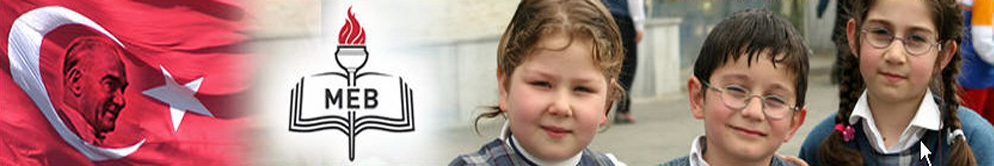 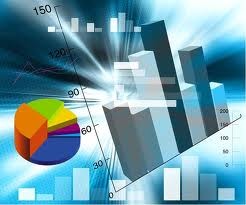 2015-2019STRATEJİK PLANT.CKOCAALİ KAYMAKAMLIĞIŞerbetpınarı İlkokulu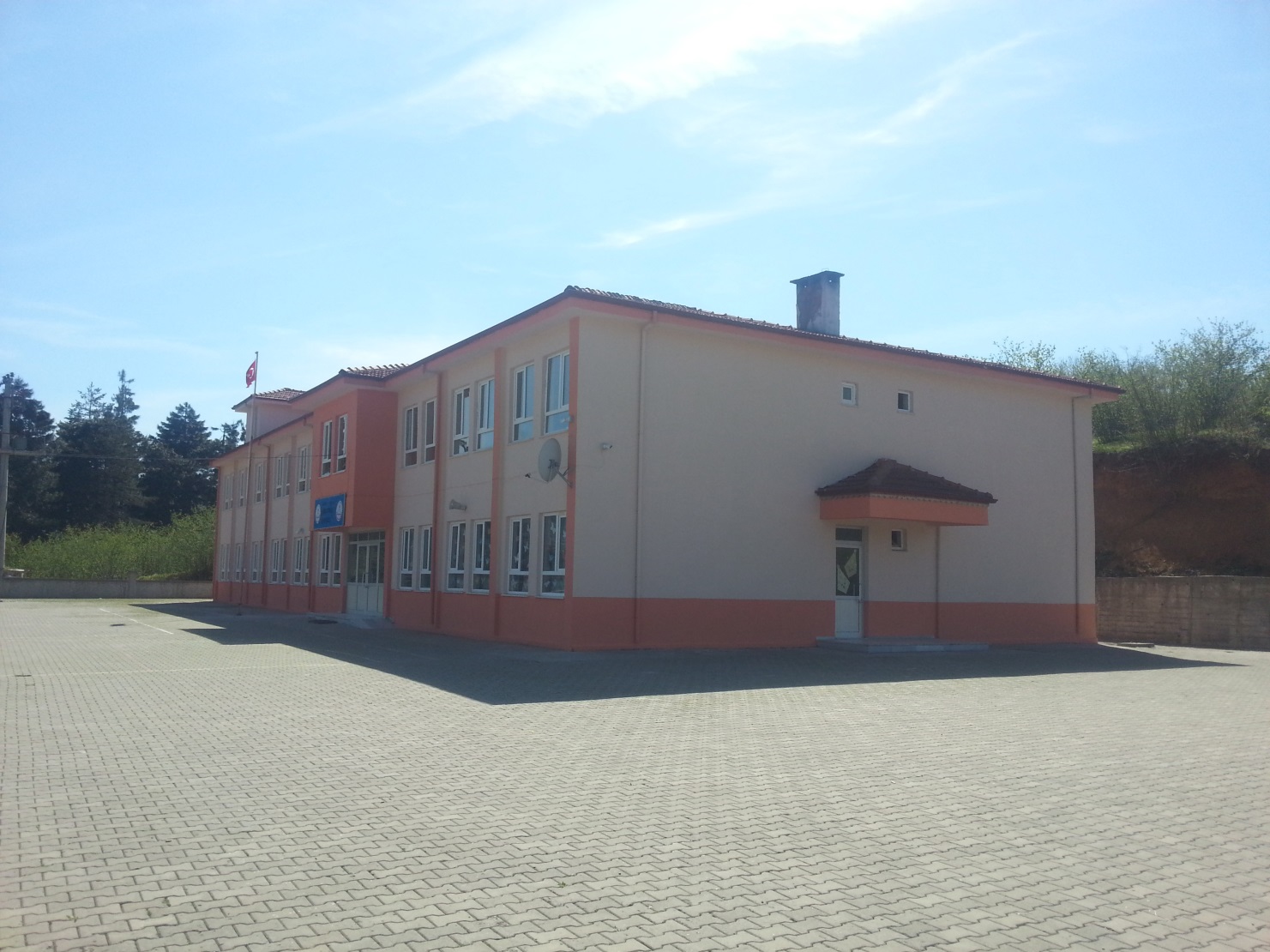  STRATEJİK PLANI                        2015-2019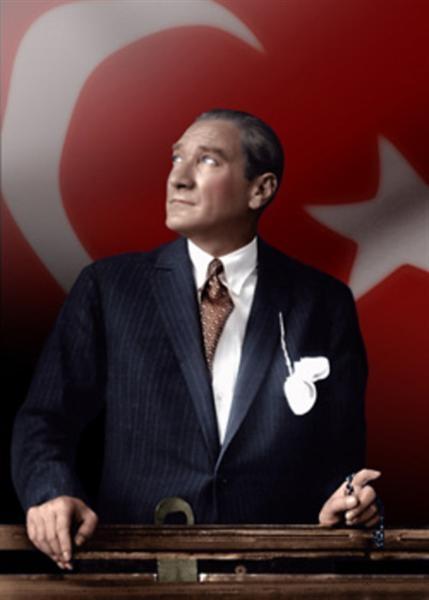 “Çalışmadan, yorulmadan, üretmeden, rahat yaşamak isteyen toplumlar, önce haysiyetlerini, sonra hürriyetlerini ve daha sonrada istiklal ve istikballerini kaybederler”. Mustafa Kemal ATATÜRK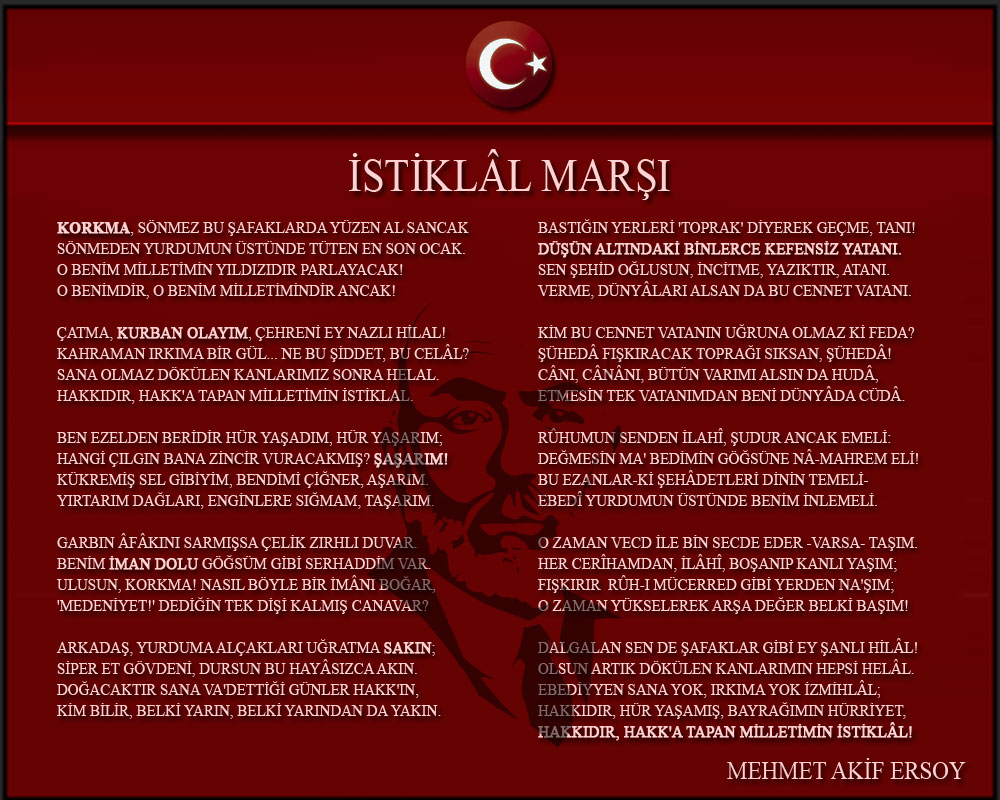 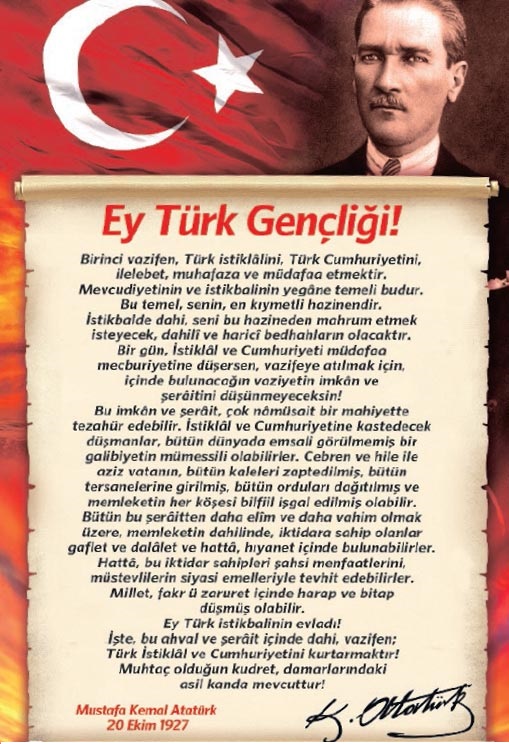 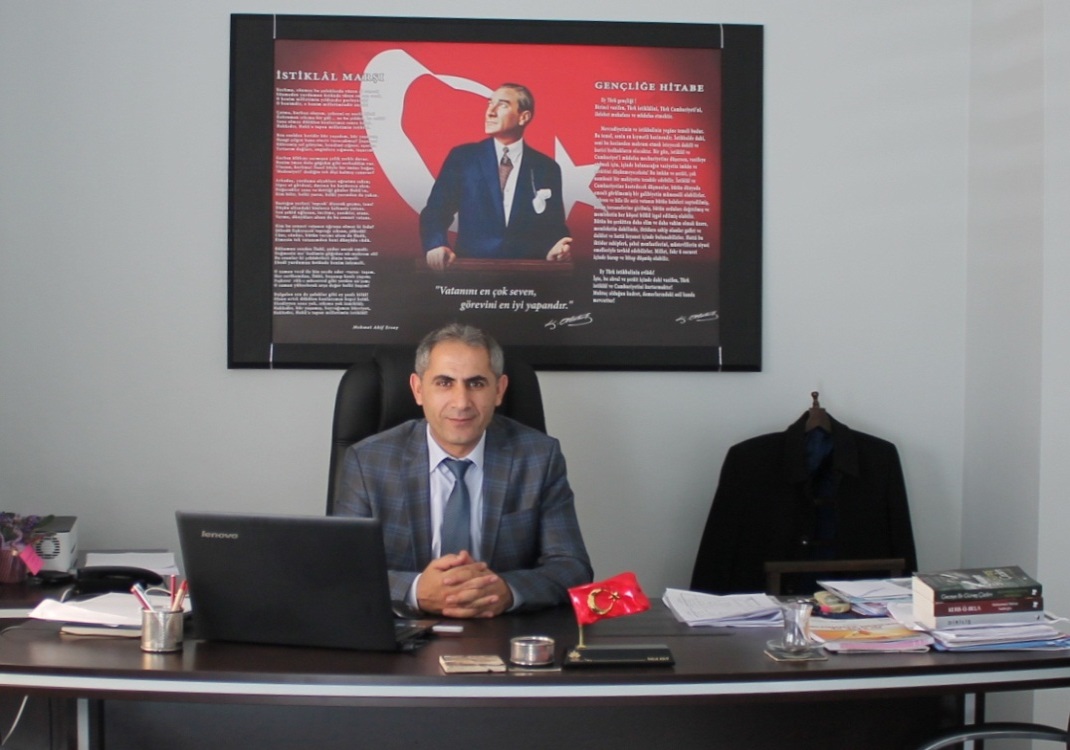 SUNUŞTeknolojik  gelişmelerdeki hızla orantılı olarak bilginin değişim süreci de hızlanmış, bu değişime bağlı olarak toplumların ve bireylerin ihtiyaç ve talepleri yeniden şekillenmiştir. Bu talep ve ihtiyaçların asgari  maliyetle, en hızlı ve en kaliteli biçimde vatandaşlara sunulması kurumlar  için öncelikli hale gelmiştir. Kamu idarelerinin  görev alanlarında başarıyı yakalayabilmeleri sistemli ve planlı bir çalışmayı zorunlu kılmıştır. Eğitim öğretim kurumlarının sürekli değişen ve gelişen ortamlarda çağın gerekleri ile uyumlu bir anlayışı sistematik bir şekilde devam ettirebilmesi, belirlediği  stratejileri en etkin şekilde uygulayabilmesi  ile mümkün olacaktır. Stratejik Planlar, kurum olarak hangi noktada bulunduğumuzu, amaçlarımızın neler olduğunu, amaçlarımızı gerçekleştirebilme adına hangi eylemlerde bulunacağımızı, bu çalışmaların ne kadar sürede ve ne kadar kaynakla yapılacağını tespit etme ve tüm süreci denetleme adına rehberimiz olacaktır. Katılımcı bir anlayış ile oluşturulan Stratejik Planın, ilçemizdeki eğitim sorunlarının çözülmesine katkıda bulunmasını temenni ediyorum. Stratejik Planımızın hazırlanmasında emeği geçen tüm yöneticilere ve ekiplere teşekkür ediyor, planın ilçemiz ve ülkemiz  için hayırlı olmasını diliyorum.                                                                             Selçuk AŞUTİlçe Milli Eğitim Müdür V.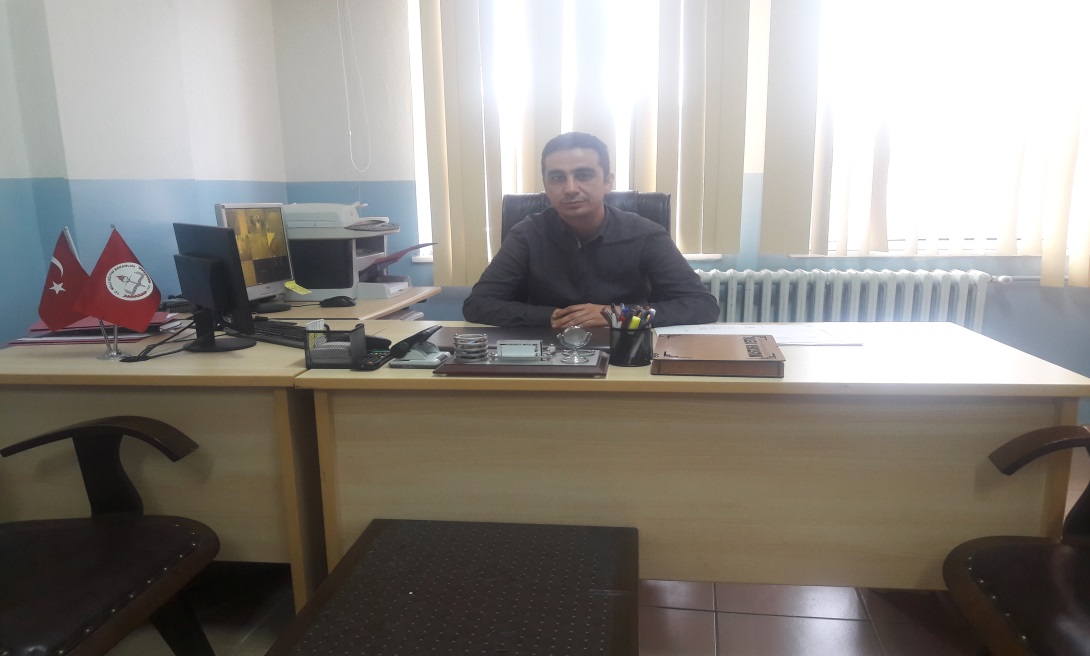 SUNUŞ          “Bilgi ihtiyaçtır, öğrenilir. Eğitim zorunluluktur verilir” anlayışından hareketle; düşünen, bilgiden bilgi üreten, milli değerlerine bağlı, kendisine, ailesine, çevresine, milletine ve devletine faydalı inşanlar yetiştirmek birinci hedefimiz olmuştur. Bu amaca ulaşabilmek için; Okulumuzun fiziki imkânlarını iyileştirmek, öğretmenlerin okulda uzun süreli kalmasını sağlamak, öğrenci ve velilere eğitimin önemini kavratmak,  sosyal ve kültürel etkinlikleri artırarak öğrencilerin yanlış davranışlar kazanmasını engellemek için çalışmalar yapılmıştır. 	Bundan böyle yukarıda belirtilen hedefe ulaşmak için; idarecilerin, yardımcı hizmetler personelinin ve öğretmenlerin Okulumuzda uzun süreli çalışmalarını sağlamak birinci, veli ve öğrencilerin eğitimin önemini kavramalarını sağlamak ikinci,  Okulumuzun fiziki imkânlarını düzeltmek üçüncü amaç olarak belirlenmiştir. Sürdürülebilir başarının yakalanması için bunların gerçekleştirilmesi gerekmektedir.	Türk Milli Eğitiminin amaç ve ilkeleri doğrultusunda, ilköğretimin amaçları ve ilkeleri gerçekleştirebilmek için gerekli çalışmaların yapılması, öğretim konusunda istenilen başarıya ulaşılması için gerekli çalışmaları yeniden planlama ihtiyacı doğmuştur. Eğitim iş ve işlemleri yeterli düzeye ulaştığından, öğretim alanında başarıyı artırma çalışmalarının da iyileştirilmesi gerekmektedir.  Bu amaçla başlattığımız çalışmaları sonuçlandırmak ve sonucunu almak için var gücümüzle çalışıyoruz. Paydaşlarımızın da ilgi ve alakalarını bekliyoruz.                                                                                                             Mustafa TETİK                                                                                        Şerbetpınarı İlkokulu MüdürüİÇİNDEKİLER KISALTMALARTANIMLARFaaliyet ve Projeler: Şerbetpınarı İlkokulu Müdürlüğünün, Stratejilerini hayata geçirmelerinisağlayan ve performanslarını gösteren faaliyetleri ve projelerini,GZFT Analizi: Şerbetpınarı İlkokulu Müdürlüğünün, Güçlü ve Zayıf yönlerini, önündekiFırsat ve Tehditleri ortaya koyan analizi,Hedefler: Şerbetpınarı İlkokulu Müdürlüğünün kendi Stratejilerini yaşama geçirmek için kurumca belirlediği ölçülebilir nitelikte faaliyet ve projelerini,Maliyet: İktisadi anlamda maliyet, satış değeri olan bir mala ya da hizmete sahipolabilmek için katlanılan ölçülebilir fedakârlıkların toplamını,Misyon: Şerbetpınarı İlkokulu Müdürlüğünün kendisi için belirlediği temel varlık nedeninive görevlerini,Paydaş: Okulun kaynakları veya çıktıları üzerinde hak iddia eden ya da kurumunçıktılarından, ürün ve hizmetlerinden doğrudan veya dolaylı, olumlu veya olumsuz yöndeetkilenen veya kurumu etkileyen kişi, grup ve kurumları,Paydaş Analizi: Okul faaliyetlerinden etkilenen veya faaliyetleri etkileyen taraflarıngörüş ve memnuniyetlerinin değerlendirilmesini,Performans: Şerbetpınarı İlkokulu Müdürlüğünün belirlediği Stratejik Hedeflerine ulaşabilmederecesini,Performans Göstergesi: Hedeflere hangi oranda ulaşıldığını gösteren ölçülebilirnitelikteki unsurları,PESTLE Analizi: Bir organizasyonun, departmanın ya da ürünün stratejik planlaması yapılırken faaliyet gösterdiği çevreyi değerlendirmek için kullanılan Siyasi, Ekonomik, Sosyo-Kültürel, Teknolojik, Yasal, Çevresel (ing.Political, Economic, Social, Technological, Legal, Environmental) faktörlerin baş harflerinden oluşmaktadır. PESTLE analizi organizasyonun dışındaki faktörleri inceleyen bir analiz aracıdır. Analiz başlıkları organizasyon ile ilgili dış faktörleri incelemek için genel çerçeveyi belirler. Genellikle SWOT analizinin bir parçası olarak kullanılır. Devamsızlık: Özürlü ya da özürsüz olarak okulda bulunmama durumu ifade eder.Özel eğitime ihtiyacı olan bireyler (Özel eğitim gerektiren birey): Çeşitli nedenlerle, bireysel özellikleri ve eğitim yeterlilikleri açısından akranlarından beklenilen düzeyden anlamlı farklılık gösteren bireyi ifade eder.Zorunlu eğitim: Dört yıl süreli ve zorunlu ilkokullar ile dört yıl süreli, zorunlu ve farklı programlar arasında tercihe imkân veren ortaokullar ve imam-hatip ortaokullarından oluşan ilköğretim ile ilköğretime dayalı, dört yıllık zorunlu, örgün veya yaygın öğrenim veren genel, mesleki ve teknik öğretim kademelerinden oluşan eğitim sürecini ifade eder.                                                                            GİRİŞ        10.12.2003 tarih ve 5018 sayılı Kamu Mali Yönetimi ve Kontrol Kanunu ile stratejik planlama tüm kamu kurumları için yasal zorunluluk haline getirilmiştir. Kanunda yer alan stratejik planlamaya ilişkin hükümler 01.01.2005 tarihinde yürürlüğe girmiştir.         Kanunun 3. maddesine göre stratejik plan: “Kamu idarelerinin orta ve uzun vadeli amaçlarını, temel ilke ve politikalarını, hedef ve önceliklerini, performans ölçütlerini, bunlara ulaşmak için izlenecek yöntemler ile kaynak dağılımlarını içeren plandır.” Kanunun 9. maddesi ise stratejik planların tüm kamu kurumları için bir zorunluluk haline geldiğini açıklamaktadır. Bu madde de “Kamu idareleri; kalkınma planları, programlar, ilgili mevzuat ve benimsedikleri temel ilkeler çerçevesinde geleceğe ilişkin misyon ve vizyonlarını oluşturmak, stratejik amaçlar ve ölçülebilir hedefler saptamak, performanslarını önceden belirlenmiş olan göstergeler doğrultusunda ölçmek ve bu sürecin izleme ve değerlendirmesini yapmak amacıyla katılımcı yöntemlerle stratejik plan hazırlarlar.” denilmektedir.       5018 sayılı kanunla, bütçeler ile plan ve politikalar arasında bağlantının güçlenmesi amaçlanmış; yeniden tanımlanan bütçe sürecinde stratejik planlama, performans programı, performans esaslı bütçeleme ve faaliyet raporları yeni unsurlar olarak benimsenmiştir.Şerbetpınarı İlkokulu Müdürlüğü Planlama Ekibi tarafından planlamaya, planlamanın; doğru, somut verilere dayanan, değerlendirilebilen ve denetlenebilen bir nitelik taşıması için ilgili mevzuat doğrultusunda, nasıl yapılabileceği konusunda gerekli çalışmalar yapılarak başlanmıştır. Plan, tüm iç ve dış paydaşlar katılarak, anketler yapılarak ve kurumun öncelikleri; kısa, orta ve uzun vadede yapılması gerekenleri ortaya çıkarılarak hazırlanmıştır.      Hazırlık safhasında planlamanın ve sürecin iyi yönetilebilmesi için ilgili mevzuat ve bakanlığımızın hazırlamış olduğu kılavuz incelenerek neyi, nasıl yapabileceğimiz konusunda gerekli yol haritası çıkarılmıştır. Özellikle ekip içindeki üyelerin arasında kavramların doğru yorumlanacağı ve ortak anlayışın geliştirileceği ortak bir dil ortaya çıkarmak için gerekli toplantılar ve bilgilendirmeler yapılmıştır. Tüm iç ve dış paydaşlardan alınan bilgiler ışığında mevcut durum analizi yapılmış, güçlü ve zayıf alanlar ile fırsat ve tehditler belirlenmiştir.        Yapılan çalışmalarla edinilen bilgi ve öneriler çerçevesinde okul müdürlüğümüzün misyon ve vizyon ifadeleri, stratejik amaç, hedef, ilke ve değerleri ile performans göstergeleri elde edilmiştir. Bu veriler üzerinde çalışma grubu tarafından gerekli düzenleme ve değerlendirme yapıldıktan sonra planlama, üst kurula sunulmuş; üst kurul, yapılan çalışmaları bir dizi toplantılarla değerlendirerek okulumuzun misyonu, vizyonu, temel değerleri,  stratejik amaçları, stratejik hedefleri ve performans göstergeleri belirlenmiştir.        Bakanlığımızın yayımladığı 2013/26 Nolu Genelge ve Eki hazırlık programı kapsamında, İlçe Mili Eğitim Müdürlüğümüz ve Okulumuz için 2015-2019 plan dönemi stratejik plan hazırlama süreci başlatılmış olup stratejik planının bütün aşamaları katılımcı bir anlayışla tamamlanmıştır.								Stratejik Planlama Ekibi                                                           I.BÖLÜMSTRATEJİK PLANLAMA SÜRECİ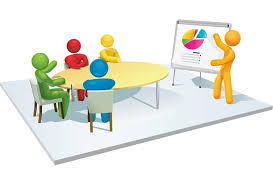 1.BÖLÜM STRATEJİK PLAN HAZIRLIK SÜRECİÇalışmaların Sahiplenilmesi	Okulumuz için 2015-2019 stratejik planlarını hazırlama süreci 2013/26 Nolu Genelge ile başlamıştır. Bakanlığımız Strateji Geliştirme Başkanlığınca yayınlanan 2015-2019 stratejik plan hazırlık programında stratejik planlama sürecinin aşamaları ve her bir aşamada gerçekleştirilecek iş ve işlemler, zaman çizelgesi, beşeri ve teknik kaynak ihtiyacı olmak üzere planlama sürecinin gerektireceği eğitim-danışmanlık hizmeti, destekleyici personel, araç, gereç, vb. gereksinimler hakkında bilgi verilmiş olup, müdürlüğümüz stratejik planı söz konusu aşamalar dikkate alınarak hazırlanmıştır.Şekil 1: Şerbetpınarı İlkokulu 2015-2019 Stratejik Planı Oluşum ŞemasıOrganizasyonun Oluşturulması 26 Mayıs 2006 tarihli Resmi Gazetede yayımlanan “Kamu İdarelerinde Stratejik Planlamaya İlişkin Usul ve Esaslar Hakkında Yönetmelik”, ve Devlet Planlama Teşkilatı (Kalkınma Bakanlığı) tarafından Haziran 2006’da yayınlanan “Kamu İdareleri İçin Stratejik Plan Hazırlama Kılavuzu” ve Milli Eğitim Bakanlığı Strateji Geliştirme Başkanlığının 16/ 09/ 2013 Tarihli ve 2013/26 Sayılı Genelgesi ve Eki'nde yer alan “2015-2019 Stratejik Plan Hazırlık Programı” müdürlüğümüz 2015-2019 stratejik planlama hazırlama çalışmalarının yasal çerçevesini oluşturmaktadır.Planlama çalışmalarının sahiplenilmesi amacıyla 2015-2019 stratejik planlama çalışmaları yazışmalarla tüm okul personeline duyurulmuştur. Okul idaresi ve okul personeliyle çeşitli aşamalarda toplantılar yapılmıştır. Okul stratejik plan ekibiyle bilgilendirme toplantıları yapılmıştır.	Organizasyonun oluşturulması aşamasında Devlet Planlama Teşkilatının hazırladığı Kamu idareleri için stratejik planlama kılavuzu ile Bakanlığımız 2015-2019 stratejik plan hazırlık programı kapsamında; stratejik planlamayı yönetecek ekipler kurulmuştur:Stratejik Plan Üst Kurulu:Stratejik Plan çalışmalarını yönlendirmek ve Müdürlüğümüz stratejik amaç ve politikalarının belirlenmesine, hizmet ve kurumsal gelişimine yardımcı olmak üzere okul müdürü başkanlığında, üst yönetimden oluşan “Şerbetpınarı İlkokulu Stratejik Plan Üst Kurulu” oluşturulmuştur.Stratejik Plan Üst Koordinasyon Ekibi:Stratejik planlamadan sorumlu Müdür başkanlığında, Müdürlüğümüzce yürütülen tüm stratejik plan çalışmalarının koordinasyonunu sağlamak üzere “ Şerbetpınarı İlkokulu Müdürlüğü Stratejik Plan Koordinasyon Ekibi” kurulmuştur.Stratejik Plan Hazırlama EkibiStratejik planlama sürecinde yapılacak faaliyetleri doğrudan yönetmek, koordine etmek ve üst kurula belirli dönemlerde raporlar sunarak;  kurulun önerileri doğrultusunda çalışmaları etkin bir şekilde yürütmek üzere; okulumuz personeli katılımıyla “Şerbetpınarı İlkokulu Müdürlüğü Stratejik Plan Hazırlama Ekibi"  oluşturulmuştur.  İhtiyaçların tespiti:     Oluşturulan ekip üyeleriyle yapılan stratejik plan toplantılarında stratejik planla ilgili bilgilendirme yapılmış, planlamanın temel kavramları anlatılmıştır. Stratejik planlama koordinasyon ekibi eğitim faaliyetleri organize etmek için çalışmalar yapmıştır. Personele; DPT’ nin Kamu Kuruluşları İçin Stratejik planlama Kılavuzu- 5018 sayılı Kamu Malî Yönetimi ve Kontrol Kanunu, bakanlığımız, ilçe milli eğitim müdürlüğü ve müdürlüğümüzün 2010-2014 yılı stratejik planları vb. dokümanlar incelenmiştir.Tablo 1: Şerbetpınarı  İlkokulu Stratejik Plan Üst Koordinasyon EkibiStratejik planlama sürecinde yapılacak faaliyetleri doğrudan yönetmek, koordine etmek ve üst kurula belirli dönemlerde raporlar sunarak;  kurulun önerileri doğrultusunda çalışmaları etkin bir şekilde yürütmek üzere; Okul Müdürlüğü Strateji Geliştirme Bölümü  ve okul personelinin katılımıyla “Şerbetpınarı İlkokulu Müdürlüğü Stratejik Plan Hazırlama Ekibi"  oluşturulmuştur.   Oluşturulan ekip üyeleriyle yapılan stratejik plan toplantılarında stratejik planla ilgili bilgilendirme yapılmış, planlamanın temel kavramları anlatılmıştır. Stratejik Plan Koordinasyon Ekibi eğitim faaliyetleri organize etmek için çalışmalar yapmıştır. Personele; DPT’ nin Kamu Kuruluşları İçin Stratejik planlama Kılavuzu- 5018 sayılı Kamu Malî Yönetimi ve Kontrol Kanunu, bakanlığımız, İl Milli Eğitim Müdürlüğü, İlçe Milli Eğitim Müdürlüğü ve Okul Müdürlüğümüzün 2010-2014 yılı stratejik planları vb. dokümanlar incelenmiştir.        Şerbetpınarı  İlkokulu Müdürlüğü stratejik planlama adımları ve hazırlık çalışmaları takvimi oluşturulmuştur. Stratejik plan hazırlık sürecinde okul da stratejik plan ekibi kurulmuş, bu ekibe çalışma takvimi, planlama işlem basamakları, uygulanacak yöntemler vb. konularında çalışmalar planlanmış, işbirliği ve koordinasyon içerisinde uygulamaya konulmuştur.	2015-2019 Stratejik planlama sürecinde Okul Müdürlüğümüz 2010-2014 Stratejik Planında yer alan okul içi ve çevre analizi sonuçları, hedeflerin geçekleşme düzeyleri, kaynakların dağılımı ve maliyet tabloları incelenmiş olup bu hususlar yeni plan döneminde dikkate alınmıştır. 	Okul Müdürlüğümüzce İlçe Milli Eğitim Müdürlüğü Stratejik Planı ve 2015-2019 Stratejik Plan Hazırlama Kılavuzu doğrultusunda aşağıda verilen model benimsenmiştir.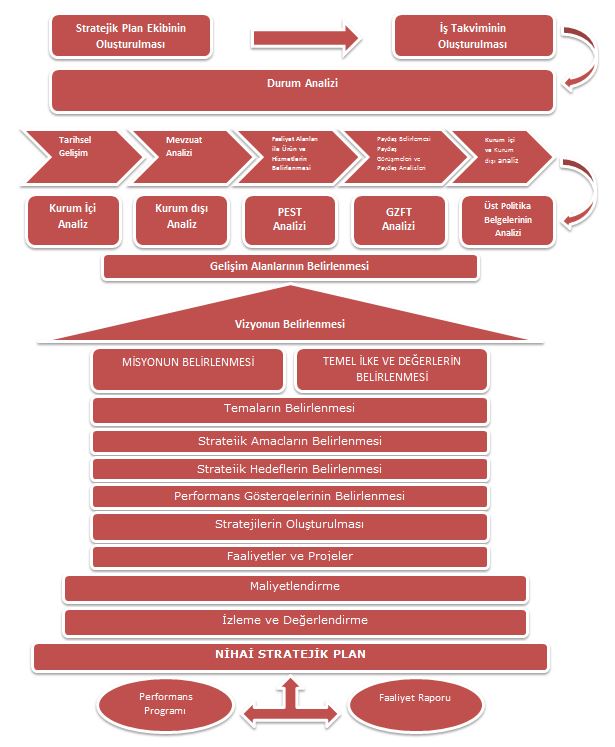 Şekil 2 : Şerbetpınarı İlkokulu Stratejik Planlama ModeliDURUM ANALİZİ                                      II. BÖLÜM                          DURUM ANALİZİ Bu bölümde Tarihi Gelişim, Yasal Yükümlülükler ve Mevzuat  Analizi, Faaliyet Alanları, Ürün ve Hizmetler, Kurum içi ve Dışı Analizlere yer verilmiştir.TARİHİ GELİŞİM            Okulumuz 1963 yılında beş sınıflı ilkokul olarak hizmete girmiştir.  2009-2010  Eğitim-Öğretim Yılında sekiz sınıflı ilköğretim okulu olarak hizmete başlamıştır. Önceki Eğitim-Öğretim yıllarında birleştirilmiş sınıf uygulaması ve yakın okullara taşıma şeklinde devam eden okulumuz 2011-2012 eğitim öğretim yılında sayı yetersizliği yüzünden kapatılmıştır  ve birleştirilmiş sınıf uygulanmasına tekrar dönülmüştür. 2013-2014 eğitim öğretim yılında 4+4+4 sistemi gereğince ilkokul olarak dönüşümü yapılarak tekrar açılıp, Kestanepınarı ve Şerpetpınarı köylerinin ortak ilkokulu olarak faaliyete geçmiştir. Okulumuz iki katlı bina olup, 4 dersliklidir. 1.,2.,3.,ve 4., sınıf  Derslikler için üst kat kullanılmaktadır. Alt katta  anasınıfı ,  yemekhane, spor odaları ve kazan dairesi mevcuttur.2015-2016 Eğitim-Öğretim yılında sayı yetersizliğinden anasınıfımızın normu düşmüştür.  2016-2017 Eğitim-Öğretim Yılı 2.Dönem itibariyle anasınıfımız tekrar açılmış ve Eğitim-Öğretime devam etmektedir.           Okulumuz Şerbetpınarı İlkokulu bir  Okul Müdürü,  4 sınıf öğretmeni,1 anasınıfı öğretmeni ile öğrencilerimizin akademik başarılarını artırmak ve sosyal, kültürel, sportif alanlardaki yeteneklerini ortaya çıkarmak için eğitim-öğretim faaliyetlerini sürdürmektedir. 2.YASAL YÜKÜMLÜLÜKLER VE MEVZUAT ANALİZİMüdürlüğümüz çalışmalarını , T.C. Anayasası, Milli Eğitim Temel Kanunu ve diğer kanun, tüzük, yönerge ve yönetmelikler çerçevesinde yürütmekte olup aşağıda sıralanmıştır.Kanunlar1739 sayılı Milli Eğitim Temel Kanunu652 sayılı Milli Eğitim Bakanlığı Teşkilat ve Görevleri hakkında Kanun Hükmünde Kararname 222 sayılı İlköğretim ve Eğitim Kanunu657 sayılı Devlet Memurları Kanunu 1702 sayılı İlk ve Orta Tedrisat Muallimlerinin Terfi ve Tecziyeleri Hakkında Kanun4483 sayılı Memurlar ve Diğer Kamu Görevlilerinin Yargılanması Hakkında Kanun 3308 sayılı Mesleki Eğitim Kanunu4982 sayılı Bilgi Edinme Hakkı Kanunu3071 sayılı Dilekçe Hakkının Kullanılmasına Dair Kanun5018 sayılı Kamu Mali Yönetimi ve Kontrol Kanunu 2886 sayılı Devlet İhale Kanunu4734 sayılı Kamu İhale Kanunu4735 sayılı Kamu İhale Sözleşmeleri Kanunu5442 sayılı İl İdaresi Kanunu,5302 sayılı İl Özel İdaresi Kanunu4688 sayılı Kamu Görevlileri Sendikaları ve Toplu Sözleşme Kanunu, 5580 sayılı Özel Öğretim Kurumları Kanunu2841 sayılı Zorunlu İlköğrenim Çağı Dışında Kalmış Okuma-Yazma Bilmeyen Vatandaşların, Okur-Yazar Duruma Getirilmesi veya Bunlara İlkokul Düzeyinde Eğitim Öğretim Yaptırılması Hakkında Kanun2698 sayılı Milli Eğitim Bakanlığı Okul Pansiyonları Kanunu2684 sayılı İlköğretim ve Orta Öğretimde Parasız Yatılı veya Burslu Öğrenci Okutma ve Bunlara Yapılacak Sosyal Yardımlara İlişkin Kanun430 sayılı Tevhidi Tedrisat Kanunu 2942 sayılı Kamulaştırma Kanunu5594 sayılı Belediye ve İl Özel İdaresi KanunuYönetmeliklerMilli Eğitim Bakanlığı Personelinin Görevde Yükselme, Unvan Değişikliği ve Yer Değiştirme Suretiyle Atanması Hakkında Yönetmelikİl İstihdam ve Mesleki Eğitim Kurulları Çalışma Usul ve Esasları Hakkında YönetmelikPratik Eğitimin Verileceği İşyerleri ve Bunların Denetimine İlişkin YönetmelikÖğretmenlik Kariyer Basamaklarında Yükselme YönetmeliğiMillî Eğitim Bakanlığı Okul Kütüphaneleri YönetmeliğiMillî Eğitim Bakanlığı Rehberlik ve Psikolojik Danışma Hizmetleri YönetmeliğiMillî Eğitim Bakanlığı Sosyal ve Kültürel Yarışmalar YönetmeliğiMillî Eğitim Bakanlığı Teftiş Kurulu YönetmeliğiAday Memurların Yetiştirilmesine Dair Genel Yönetmelik Devlet Binaları İşletme, Bakım, Onarım Yönetmeliği Taşınır Mal YönetmeliğiKamu Konutları Yönetmeliği Millî Eğitim Bakanlığı Öğretmen Evleri, Öğretmen Evi Ve Akşam Sanat Okulları, Öğretmen Lokalleri Ve Sosyal Tesisler YönetmeliğiDevlet Arşiv Hizmetleri Hakkında YönetmelikKamu İdarelerinde Stratejik Planlamaya İlişkin Usul Ve Esaslar Hakkında YönetmelikUlusal Ve Resmi Bayramlar İle Mahalli Kurtuluş Günleri, Atatürk Günleri Ve Tarihi Günlerde Yapılacak Tören Ve Kutlamalar YönetmeliğiMilli Eğitim Bakanlığına Bağlı Okul Ve Kurumların Yönetici Ve Öğretmenlerinin Norm Kadrolarına İlişkin YönetmelikMillî Eğitim Bakanlığı Eğitim Kurumu Yöneticileri Atama Ve Yer Değiştirme YönetmeliğiMillî Eğitim Bakanlığı Öğretmenlerinin Atama Ve Yer Değiştirme YönetmeliğiMillî Eğitim Bakanlığı Disiplin Amirleri YönetmeliğiMillî Eğitim Bakanlığı Orta Öğretim Kurumları Yönetmeliği Millî Eğitim Bakanlığı Özel Eğitim Hizmetleri YönetmeliğiMillî Eğitim Bakanlığı İlköğretim Ve Orta Öğretim Kurumları Sosyal Etkinlikler YönetmeliğiMillî Eğitim Bakanlığı İlköğretim Ve Ortaöğretim Kurumlarında Parasız Yatılılık, Burs Ve Sosyal Yardımlar YönetmeliğiMillî Eğitim Bakanlığı Yaygın Eğitim Kurumları Yönetmeliği Millî Eğitim Bakanlığı Açık Öğretim Ortaokulu Yönetmeliği Millî Eğitim Bakanlığı Açık Öğretim Lisesi Yönetmeliği Millî Eğitim Bakanlığı Meslekî Açık Öğretim Lisesi Yönetmeliği Millî Eğitim Bakanlığı Meslekî ve Teknik Açık Öğretim Okulu Yönetmeliği Millî Eğitim Bakanlığı Aday Memurlarının Yetiştirilmelerine İlişkin Yönetmelik Millî Eğitim Bakanlığı Ders Kitapları ve Eğitim Araçları Yönetmeliği Millî Eğitim Bakanlığı Hizmet İçi Eğitim Yönetmeliği Millî Eğitim Bakanlığı İlköğretim Kurumları Yönetmeliği Millî Eğitim Bakanlığı Millî Eğitim Müdürlükleri Yönetmeliği Millî Eğitim Bakanlığı Okul Öncesi Eğitim Kurumları Yönetmeliği Millî Eğitim Bakanlığı Okul-Aile Birliği Yönetmeliği Millî Eğitim Bakanlığı Özel Öğretim Kurumları YönetmeliğiMillî Eğitim Bakanlığı Özel Dershaneler Yönetmeliği Millî Eğitim Bakanlığı Özel Motorlu Taşıt Sürücüleri Kursu YönetmeliğiMillî Eğitim Bakanlığına Bağlı Kurumlara Ait Açma, Kapatma ve Ad Verme Yönetmeliği
Millî Eğitim Bakanlığı Kurum Tanıtım YönetmeliğiMilli Eğitim Bakanlığına Bağlı Okullarda Enerji Yöneticisi Görevlendirilmesine ilişkin YönetmelikMilli Eğitim Bakanlığı Taşımalı İlköğretim YönetmeliğiKamu Zararlarının Tahsiline İlişkin Usul Ve Esaslar Hakkında Yönetmelikİç Kontrol ve Ön Malî Kontrole İlişkin Usul ve Esaslar Hakkında YönetmelikSivil Savunma, Seferberlik, Koruyucu Güvenlik, Yangın İle İlgili MevzuatYönergelerMillî Eğitim Bakanlığı Personeline Başarı, Üstün Başarı Belgesi ve Ödül Verilmesine Dair YönergeMillî Eğitim Bakanlığı Bilim Ve Sanat Merkezleri YönergesiMillî Eğitim Bakanlığı Bilgi Ve Sistem Güvenliği YönergesiMillî Eğitim Bakanlığı Merkezî Sistem Sınav YönergesiMEB Eğitimde Kalite Yönetim Sistemi YönergesiMillî Eğitim Bakanlığı İzin YönergesiMillî Eğitim Bakanlığı Merkez Teşkilatı İmza Yetkileri YönergesiMillî Eğitim Müdürlükleri Araştırma Geliştirme (AR-GE) Birimleri YönergesiMillî Eğitim Bakanlığı Demokrasi Eğitimi ve Okul Meclisleri YönergesiMillî Eğitim Bakanlığı Öğrencileri Yetiştirme Kursları Yönergesiİlköğretimde Yöneltme YönergesiMillî Eğitim Bakanlığı Eğitim Bölgeleri ve Eğitim Kurulları Yönergesi18 Kasım 2012 tarih ve 28471 sayılı resmi gazetede yayımlanan Millî Eğitim Bakanlığı İl ve İlçe Millî Eğitim Müdürlükleri Yönetmeliğine göre Müdürlüğümüz görevleri şunlardır:3.FAALİYET ALANLARI, ÜRÜN VE HİZMETLERİStratejik plan hazırlık sürecinde Müdürlüğümüz faaliyet alanları ile ürün ve hizmetlerinin belirlenmesine yönelik çalışmalar yapılmıştır. Bu kapsamda birimlerin yasal yükümlülükleri standart dosya planı ve kamu hizmet envanterleri faaliyet alanı altında gruplandırılmıştır. Buna göre Müdürlüğümüz faaliyet alanları ile ürün ve hizmetleri gruplandırılarak aşağıda sıralanmıştır.Tablo 2: Şerbetpınarı  İlkokulu Müdürlüğü Faaliyet, Ürün ve Hizmetleri 4.PAYDAŞ ANALİZİPaydaşlar Okul Müdürlüğümüzün sağladığı ürün ve hizmetlerden yararlanan, faaliyetlerinden doğrudan ve dolaylı bir şeklide etkilenen veya birimimizi etkileyen kişi, grup ve kurumlardır. Paydaş analizinde amaç hazırlanan stratejik planı ve hizmetleri yararlanıcıların beklentileri doğrultusunda şekillendirmek, katılımcılık ile hesap verme sorumluluğunu tesis etmektir.Stratejik planı hazırlarken dikkate alınması gereken önemli bir husus da paydaş analizidir. Paydaş analizi yapılırken, katılımcılık ilkesi esas alınarak, öncelikle Okul Müdürlüğümüzün etkileşim içinde bulunduğu paydaşlar belirlenmiş, belirlenen paydaşlar temel olarak iç ve dış paydaşlar ve yararlanıcı şeklinde üçlü bir sınıflandırmaya tabi tutulmuştur. Ayrıca paydaşların nitelikleri Temel ortak yada Stratejik ortak olmak üzere iki gruba ayrılmıştır. Paydaşlarımız için  Birlikte çalış, Çıkarlarını gözet, Bilgilendir ve İzle olmak üzere 4 öncelik belirlenmiştir. Paydaşların önceliği belirlenirken paydaşlar önem durumlarına göre önemli ve önemsiz olmak üzere iki gruba ayrılmış ayrıca paydaşlar etki durumlarına göre ise zayıf ve güçlü olarak sınıflandırılmıştır.Okul Müdürlüğümüzün temel değerlerinden biri olan paydaş memnuniyeti çerçevesinde paydaşlarımızın görüş ve önerileri büyük önem arz etmekte ve bu görüşlerin dikkate alınması stratejik planın sahiplenilmesini sağlayarak, uygulama şansını artırmaktadır. Paydaşlarımızın Okul Müdürlüğümüz faaliyetleriyle görüşlerinin öğrenilmesi için başta iç paydaşların stratejik planlama sürecine katılımını sağlamıştır. Bunu gerçekleştirmeye yönelik olarak Stratejik Planlama Ekibi ve okul personelleri ile toplantılar düzenlenmiş ve katılımcıların paylaşımları sonucunda paydaşlarımızın okulumuzla ilgili değerlendirme ve önerileri alınmıştır. Okulumuzun özellikle zayıf yönlerinin tespit edilmesinde tarafsız gözlemlerin ve görüşlerin bildirilmesi faydalı olmuş ve bu sayede paydaşların ihtiyaç ve talepleri belirlenmiş, Okul Müdürlüğümüzün zayıf yönlerinin doğru bir şekilde belirlenmesi sağlanmıştır. 5. KURUM İÇİ ANALİZ ve ÇEVRE ANALİZİ5.1. KURUM İÇİ ANALİZŞERBETPINARI İLKOKULU MÜDÜRLÜĞÜ TEŞKİLAT ŞEMASIŞekil.3: Şerbetpınarı İlkokulu Teşkilat Şeması                 KURUM YAPISI      2015-2016 Eğitim öğretim yılı başında  İlkokulda 78 öğrenci eğitim öğretim görmektedir.       İlkokulda toplam 4 derslik bulunmaktadır.Tablo 3: Şerbetpınarı İlkokulu Müdürlüğü 2015-2016 Eğitim Öğretim Yılı Genel Durumu                KURUM  KÜLTÜRÜŞerbetpınarı İlkokulu Müdürlüğü hizmetlerin yürütülmesinde temel alınan usul ve esaslar; mevzuata, mesleki değerler ile kurumsal ilkelere ve eğitim programlarına dayanmaktadır. Eğitim hizmetlerinde yazılı belgeler, talimatlar, genelgeler, denetim sonuçları gibi basılı ve elektronik ortamlardaki kaynaklardan yararlanılmaktadır. Okul Müdürlüğümüz iç ve dış iletişimde resmi iletişim araç ve yöntemleri kullanılır. Vatandaşlardan ve paydaşlardan gelen taleplere cevap verirken, vatandaş ve hizmet odaklı olarak özverili çalışma anlayışını benimsemiştir. “Bilgi Edinme Kanunu“ çerçevesinde gerçek ve tüzel kişilerin taleplerine en hızlı biçimde cevap verilmektedir. Okulumuz çalışanları arasında olumlu bağlar kurulması ve kurumsal aidiyetin gelişmesi sağlanmaktadır.Okul Müdürlüğünün  kurum içi iletişimi, okul müdürü önderliğinde en üst düzeyden en alt kademedeki çalışana kadar planlanmış ve sistematik olarak ele alınmıştır. Etkin bir okul içi iletişim ile okulun amaç ve hedeflerinin çalışanlara doğru bir şekilde yansıtılması ile bu doğrultuda iş süreçlerinin planlanması sağlanmıştır. Karar alma süreçlerinde etkinliğe ulaşmanın en önemli yollarından birisi iyi düzenlenmiş (katılımcıları, gündemi, iletişim usulleri önceden doğru olarak saptanmış) toplantılardır. Bu kapsamda okul müdürü başkanlığında karar alma süreçlerinde sistematik bir yaklaşımla periyodik toplantılar yapılır.Okul öğretmenleri ve veliler arasında öğrencilerin başarılarının artırılması amacı ile çeşitli görüşmeler ve ev ziyaretleri gerçekleştirilmektedir.İNSAN KAYNAKLARITablo.4: Şerbetpınarı İlkokulu Müdürlüğü Personel Durumu Tablosu           KURUMUN TEKNOLOJİK ALT YAPISI	Okul Müdürlüğümüz personeli teknolojiyi gerektiği gibi kullanabilmekte, personelin teknolojiyi kullanabilmesi için gerekli eğitim çalışmaları yapmaktadır. Müdürlüğümüz bünyesinde bulunan teknolojik veriler tabloda belirtilmiştir:Tablo.5: Şerbetpınarı İlkokulu Müdürlüğü Bilgi Teknolojileri TablosuMALİ KAYNAKLAR   Okul Müdürlüğümüzün Mali kaynakları Okul-Aile Birliği ve Hayırseverler şeklindedir. Aşağıda 2014 yılında okul için yapılan harcamalar belirtilmiştir.Tablo 6: Şerbetpınaru İlkokulu Müdürlüğü Gelir Gider Tablosu6.KURUM DIŞI (ÇEVRE) ANALİZ6.1.Politik, Ekonomik, Sosyal, Teknolojik, Legal (Hukuki), Ekololjik AnalizPEST ANALİZİ (Politik, Ekonomik, Sosyal, Teknolojik Çevre Değişkenleri)Çevre analizinde; okulumuzu etkileyebilecek dışsal değişimler ve eğilimler değerlendirilmiştir. PEST Analizi faktörlerin incelenerek önemli ve hemen harekete geçilmesi gerekenleri tespit etmek ve bu faktörlerin, olumlu veya olumsuz kimleri etkilediğini ortaya çıkarmak için yapılan analizdir. Okulumuzda PEST Analizi, politik(siyasi), ekonomik, sosyal ve teknolojik faktörlerin incelenerek önemli ve hemen harekete geçirilmesi gerekenleri tespit etmek ve bu faktörlerin olumlu (fırsat) veya olumsuz (tehdit) etkilerini ortaya çıkarmak için yapılan bir analizdir. Politik, ekonomik, sosyal ve teknolojik değişimlerin sakıncalı(tehdit) taraflarından korunmak, avantajlı(fırsat)  taraflarından yararlanmaya çalışmaktır. Okulumuz politik, ekonomik, sosyal ve teknolojik alanlardaki çevre değişkenlerini değerlendirmiş, bu değişkenlerin okulun gelişimine nasıl katkı sağlayacağını ya da okul gelişimini nasıl engelleyeceğini belirlenmiştir. Bu değişkenlerden okulumuzun gelişimine katkı sağlayacak olanlar bir fırsat olarak değerlendirilmiştir. Bunun yanı sıra okul gelişimini engelleyebilecek olan değişkenler ise tehdit olarak alınmış ve planlama yapılırken bu tehditler göz önünde bulundurulmuştur. Sosyal faktörler çevrenin sosyokültürel değerleri ve tutumları ile ilgilidir.Bu değer ve tutumlar okulumuzun çalışanları ve hizmet sunduğu kesimler açısından önemlidir. Çünkü bu konular örgütün stratejik hedeflerini, amaçlarını etkileyebilir, kurum açısından bir fırsat ya da tehdit oluşturabilir. Sosyal açıdan çevre analizi yapılırken kurumun bulunduğu çevredeki yaşantı biçimi, halkın kültürel düzeyi, toplumsal gelenekler vb. konular dikkate alınmalı, bu konuların kurum açısından bir fırsat mı yoksa tehdit unsuru mu olduğu tespit edilmelidir. Teknolojik alandaki hızlı gelişmeler, telefon, radyo, televizyon ve internet gibi günümüz haberleşme araçları çevrede olup bitenlerden zamanında haberdar olma olanakları yanında, yazılı haberleşmenin ifade güçlüklerini ortadan kaldırmış, hatta birtakım olayları görerek anında izleyebilme olasılığını gerçekleştirmiş bulunmaktadır.   	 Herhangi bir haber, mesaj veya önemli bir olay, dünyanın herhangi bir yerine vakit geçirmeksizin çok çabuk ulaşmakta; dünyanın herhangi bir yerinden başka bir yere bilgi ve deneyim transferi gerçekleştirilebilmektedir. Bu durum bilimsel, teknik ve düşünsel alanlarda meydana gelen gelişmelerin iyi veya kötü sonuçlarıyla bütün dünyaya yayılmasını sağlamaktadır.Böylece, dünyada kişiler arası ilişkilerde olduğu kadar, grup ve uluslararası ilişkilerde de sosyokültürel yönden hızlı değişimler meydana gelmektedir. Bilimsel, teknik ve düşünsel değişimler, eğitim ve öğretim alanındaki sistem ve yöntemleri de temelinden değişime zorlamaktadır6.2.GZFT(SWOT) ANALİZİ7.GELİŞİM/SORUN ALANLARIGelişim/Sorun Alanları ListesiEğitim ve Öğretime Erişim Okul öncesi eğitimde okullaşmaİlköğretimde devamsızlıkZorunlu eğitimden erken ayrılmaÖzel eğitime ihtiyaç duyan bireylerin uygun eğitime erişimiEğitim ve Öğretimde Kalite Eğitim öğretim sürecinde sanatsal, sportif ve kültürel faaliyetlerOkuma kültürü Okul sağlığı ve hijyenZararlı alışkanlıklar Öğretmenlere yönelik hizmet içi eğitimlerÖğretmen yeterlilikleri Okul Yöneticilerinin derse girme, ders denetleme yetkisiElektronik içeriklerinin hazırlanma standartları ve kullanımıEğitimde bilgi ve iletişim teknolojilerinin kullanımıÖrgün ve yaygın eğitimi destekleme ve yetiştirme kurslarıTemel dersler önceliğinde ulusal ve uluslararası sınavlarda öğrenci başarı durumuTemel eğitimden ortaöğretime geçiş sistemiSınav odaklı sistem ve sınav kaygısıEğitsel değerlendirme ve tanılamaEğitsel, mesleki ve kişisel rehberlik hizmetleriÖğrencilere yönelik oryantasyon faaliyetleriÜstün yetenekli öğrencilere yönelik eğitim öğretim hizmetleri başta olmak üzere özel eğitim Yabancı dil yeterliliğiKurumsal Kapasite Eğitim yapılarının depreme hazır oluşuÖğretmenlerin adaylık eğitimi, hizmet öncesi mesleki uyum eğitimleri ile ilgili standartlar ve bu konuda ilgili mevzuatın uygulanmasıÇalışma ortamları ile sosyal, kültürel ve sportif ortamların iş motivasyonunu sağlayacak biçimde düzenlenmesiÇalışanların ödüllendirilmesiHizmet içi eğitim kalitesiUzaktan eğitim uygulamalarıYabancı dil becerileriOkulun fiziki kapasitesinin yetersizliği (Eğitim öğretim ortamlarının yetersizliği)Okul ve kurumların sosyal, kültürel, sanatsal ve sportif faaliyet alanlarının yetersizliğiDonatım eksikleriOkullardaki fiziki durumun özel eğitime gereksinim duyan öğrencilere uygunsuzluğu Özel eğitim okullarının yetersizliği (Hafif, orta, ağır düzeyde öğrenme güçlüğü alanlarında özellikle ortaöğretim düzeyinde)İnşaat ve emlak çalışmalarının yapılmasındaki zamanlamaOkulların bütçeleme süreçlerindeki yetki ve sorumluluklarının artırılmasıAlternatif finansman kaynaklarının geliştirilmesiOkul-Aile Birlikleriİş ve işlemlerin zamanında yapılarak kamu zararı oluşturulmamasıKurumsal aidiyet duygusunun geliştirilmemesiMevzuatın sık değişmesiKurumsallık düzeyinin yükseltilmesiBasın ve yayın faaliyetleri. Siyasi ve sendikal yapının eğitim üzerinde olumsuz etkisiİstatistik ve bilgi teminiHizmetlerin elektronik ortamda sunumuBilgiye erişim imkânlarının ve hızının artırılmasıTeknolojik altyapı eksikliklerinin giderilmesiİş güvenliği ve sivil savunmaDiğer kurum ve kuruluşlarla işbirliği İç kontrol sisteminin etkin olmamasıYetki devrinin alt kullanıcılara yeterince verilememesiKamu Hizmet Standartlarının gözden geçirilerek yeniden düzenlenmesi Bürokrasinin azaltılmasıDenetim anlayışından rehberlik anlayışına geçilememesiBütünsel bir izleme-değerlendirme sisteminin kurulmasıŞERBETPINARI İLOKULU STRATEJİK PLAN MİMARİSİEĞİTİM VE ÖĞRETİME ERİŞİMEğitim ve Öğretime Katılım ve TamamlamaOkul öncesi eğitimde okullaşma devam ve tamamlamaZorunlu eğitimde okullaşma, devam ve tamamlamaHayat boyu öğrenmeye katılımÖzel eğitime erişim ve tamamlamaÖzel öğretimin payıEĞİTİM VE ÖĞRETİMDE KALİTEÖğrenci Başarısı ve Öğrenme KazanımlarıÖğrenciHazır oluşSağlıkErken çocukluk eğitimiKazanımlarÖğretmen Öğretim Programları ve MateryalleriEğitim - Öğretim Ortamı ve ÇevresiProgram ve Türler Arası GeçişlerRehberlikÖlçme ve DeğerlendirmeEğitim ve Öğretim ile İstihdam İlişkisinin Geliştirilmesi Önceki Öğrenmelerin TanınmasıMesleki RehberlikYabancı Dil ve HareketlilikYabancı Dil YeterliliğiKURUMSAL KAPASİTEBeşeri Alt Yapı İnsan kaynakları planlamasıİnsan kaynakları yönetimiİnsan kaynaklarının eğitimi ve geliştirilmesiFiziki ve Mali Alt YapıFinansal kaynakların etkin yönetimiOkul bazlı bütçelemeEğitim tesisleri ve alt yapıDonatım Yönetim ve OrganizasyonKurumsal yapının iyileştirilmesiBürokrasinin azaltılmasıİş analizleri ve iş tanımlarıMevzuatın güncellenmesiİzleme ve DeğerlendirmeSosyal tarafların katılımı ve yönetişim Çoğulculuk Katılımcılık Şeffaflık ve hesap verebilirlikKurumsal Rehberlik ve DenetimBilgi Yönetimi ve Kurumsal İletişimElektronik ağ ortamlarının etkinliğinin artırılmasıElektronik veri toplama ve analizElektronik veri iletimi ve bilgi paylaşımıGELECEĞE  YÖNELİM          1. MİSYONUMUZ, VİZYONUMUZ, TEMEL DEĞERLERİMİZİleri eğitim düzeyine ulaşabilecek merak ve aydınlıkta; yaşamdaki değişimleri kolayca karşılayabilecek eğitim ve birikimi yakalamış insanlar yetiştirmek.   Yarınlardan emin, geleceğe güvenle bakan, hep iyiye istekli ve hep yeni ufuklar peşinde koşan bir okul olmak. Türk Milli Eğitiminin amaçlarına ulaşmak.İlköğretim kurumlarının amaçlarını gerçekleştirmek.Amacımız sadece çocukları eğitmek ve öğretmek değil, toplumu eğitmek ve öğretmektir.Çocuklarımızı sadece bir üst öğrenime hazırlamıyoruz. Çocuklarımızı hayata hazırlıyoruz. Sİstenilen davranışları kazanmamış kişilerin hiçbir kesime ve kendisine faydası olamaz.İstendik davranışları kazanmış olan kişiler, bilgiye ihtiyaçları olduğunda o bilgiye ulaşacaktır.Ezberci değil, araştıran, sorgulayan ve bilgiden bilgi üreten kişiler yetiştirmeliyiz.Okulu, okul idaresi tüm paydaşlarıyla birlikte yönetir.Tüm paydaşlarımızın ihtiyaçlarına cevap vermek zorundayız.D.STRATEJİK PLAN GENEL TABLOSU Stratejik Amaç 1.Mahallelerimizde; Şerbetpınarı İlkokulu olarak başta engelliler olmak üzere tüm bireylerin eğitim ve öğretime adil şartlar altında erişimine, tamamlamalarına, okul öncesi eğitimin yaygınlaştırılmasına imkân ve ortam sağlamak.            Stratejik Hedef 1.1.2015-2019 stratejik plan döneminde; mahallemizde ikamet eden bireylerin tüm kademelerde örgün eğitime katılımını artırmak, örgün eğitim dışı kalanların yaygın eğitime katılımlarını artırmak ve öğrenimlerini tamamlamalarını sağlamak.Stratejik Amaç 2.Mahallelerimizde; tüm bireylere ulusal ve uluslararası ölçütlerde bilgi, beceri, tutum ve davranışlar kazandıracak nitelikli, sürdürülebilir ve kaliteli bir eğitim vermek, dil becerileri gelişmiş, sağlıklı bireyler yetiştirmek.          Stratejik Hedef 2.1.           2015-2019 plan döneminde; bireylerin akademik, sosyal, kültürel, sportif ve sanatsal becerilerini geliştirmek, proje ve yarışmalara daha fazla katılımı sağlamak ve akademik başarı oranını artırmak.           Stratejik Hedef 2.2.           2015-2019 stratejik plan döneminde; mesleki ve teknik eğitim ile hayat boyu öğrenme kapsamında; işgücü piyasasının talep ettiği becerilere sahip bireyler yetiştirmek, istihdam edilebilirliklerini arttırmak.              Stratejik Hedef 2.3.          2015-2019 Stratejik plan döneminde; eğitimde yenilikçi yaklaşımlar kullanılarak öğrencilerin yabancı dil öğrenme yeterliliklerini geliştirmek, uluslararası hareketliliğe katılan öğrenci ve öğretmen sayısını artırmak.Stratejik Amaç 3.Eğitim öğretimde verimliliği ve hizmet kalitesini artırmak için; kurumumuzun fiziki ve mali alt yapı eksikliklerini gidermek, yönetim ve organizasyon yapısını çağın gereklerine uygun hale getirmek.        Stratejik Hedef 3.1.          2015-2019 stratejik plan döneminde; ihtiyaç tespiti yaparak insan kaynaklarının planlı dağılımını yapmak, mevcut insan kaynaklarını ve yönetimini nitelik daha etkin kullanmak.         Stratejik Hedef 3.2.          2015-2019 stratejik plan döneminde; kurum standartlarına uygun eğitim ortamları tesis etmek, binaların bakım, onarım ve donatımlarını yapmak, etkin, verimli bir mali yönetim yapısını oluşturmak.       Stratejik Hedef 3.3.         2015-2019 stratejik plan döneminde; çoğulcu, katılımcı, şeffaf ve hesap verebilir bir yönetişim anlayışını benimsemek, performansa dayalı yönetim ve organizasyonu oluşturmak.1.TEMA: EĞİTİM VE ÖĞRETİME ERİŞİMİN ARTIRILMASIStratejik Amaç 1. Eğitim ve Öğretime Erişim     Mahallelerimizde; Şerbetpınarı İlkokulu olarak başta engelliler olmak üzere tüm bireylerin eğitime erişimine, eğitimlerini tamamlamalarına, okul öncesi eğitimin yaygınlaştırılmasına imkân ve ortam sağlamak.Stratejik Hedef 1.1. Eğitim ve Öğretime Katılım ve Tamamlama          2015-2019 stratejik plan döneminde; Mahallelerimizde ikamet eden bireylerin tüm kademelerde örgün eğitime katılımını artırmak, örgün eğitim dışı kalanların yaygın eğitime katılımlarını artırmak ve öğrenimlerini tamamlamalarını sağlamak.Performans Göstergeleri 1.1.2          Bireylerin eğitim ve öğretime katılması ve tamamlaması sosyal ve ekonomik kalkınmanın sürdürülebilmesinde önemli bir etken olarak görülmektedir. Bu nedenle eğitim ve öğretime katılımın artırılması ve eğitim hizmetinin Bütün bireylere adil şartlarda sunulması hedeflenmektedir.          Örgün öğretimin her kademesinde okullaşma oranlarının yükseltilmesi, devamsızlığın ve okul terklerinin azalması, engelliler başta olmak üzere özel politika gerektiren grupların eğitime erişim olanaklarının artması, özel öğretim kurumlarının payının artması hedeflenmektedir.Tedbirler 1.12.TEMA: EĞİTİM VE ÖĞRETİMDE KALİTENİN ARTIRILMASIStratejik Amaç 2. Eğitim ve Öğretimde Kalite        Mahallelerimizde; tüm bireylere ulusal ve uluslararası ölçütlerde bilgi, beceri, tutum ve davranışlar kazandıracak nitelikli, sürdürülebilir ve kaliteli bir eğitim vermek, dil becerileri gelişmiş, sağlıklı bireyler yetiştirmek. Stratejik Hedef 2.1.Öğrenci Başarısı ve Öğrenme Kazanımları        2015-2019 plan döneminde; bireylerin sosyal, kültürel, sportif ve sanatsal becerilerini geliştirmek, proje ve yarışmalara daha fazla katılımı sağlamak ve akademik başarı oranını artırmak.Performans Göstergeleri 2.1.Mahallelerimizde okullaşma oranları Türkiye ortalamasının üzerinde ve hedeflenen düzeylere yakındır, ancak eğitim ve öğretimin kalitesinin artırılması da öncelikli alanlardan birisi haline gelmiştir. Nitelikli bireylerin yetiştirilmesine imkân sağlayacak kaliteli bir eğitim sistemi; bireylerin potansiyellerinin açığa çıkarılmasına ortam sağlayarak hem bedensel, ruhsal ve zihinsel gelişimlerini desteklemeli hem de akademik başarı düzeylerini artırmalıdır. Bu kapsamda kaliteli bir eğitim için bütün bireylerin bedensel, ruhsal ve zihinsel gelişimlerine yönelik faaliyetlere katılım oranlarının ve öğrencilerin akademik başarı düzeylerinin artırılması hedeflenmektedir.Kaliteli bir eğitim için bütün bireylerin bedensel, ruhsal ve zihinsel gelişimlerine yönelik faaliyetlere katılımı desteklenmelidir. Öğrencilerimizin bedensel, ruhsal ve zihinsel gelişimlerine katkı sağlamak amacıyla yerel ve ulusal düzeyde sportif, sanatsal ve kültürel faaliyetler gerçekleştirilmektir. Söz konusu faaliyetlere katılım sayıları performans çizelgeleri ile izlenmektedir.Performans Göstergeleri 2.1.Tedbirler 2.1Stratejik Hedef 2.2. Eğitim Öğretim ile İstihdam İlişkisinin Geliştirilmesi   2015-2019 stratejik plan döneminde; mesleki ve teknik eğitim ile hayat boyu öğrenme kapsamında; işgücü piyasasının talep ettiği becerilere sahip bireyler yetiştirmek, istihdam edilebilirliklerini arttırmak.             Hızla değişen bilgi, teknoloji ve üretim yöntemleri ile iş hayatındaki gelişmelere paralel olarak dinamik bir yapı sergileyen iş gücü piyasasının taleplerine uygun bilgi, beceri, tutum ve davranışa sahip bireylerin yetişmesine imkân sağlayan bir eğitim sisteminin önemi artmaktadır. Meslekler arası geçişin sağlanması ve yeni mesleğe uyum sağlama yeteneğinin kazandırılması ekonomik ve sosyal yapının güçlendirilmesinde önemli rol oynamaktadır. Bu kapsamda işgücü piyasasının talep ettiği beceriler ile uyumlu ve hayat boyu öğrenme felsefesine sahip bireyler yetiştirerek istihdam edilebilirliği artırmak hedeflenmiştir.           Eğitim ve istihdam ilişkisi güçlendirilerek iş piyasasının talep ettiği beceriler ile uyumlu, yenilikçi, yaratıcı ve girişimci bireyler ve önceki öğrenmelerin tanındığı bir sistem oluşturmak.Performans Göstergeleri 2.2.Tedbirler 2.2.Stratejik Hedef 2.3.Yabancı Dil ve Hareketlilik2015-2019 Stratejik plan döneminde; eğitimde yenilikçi yaklaşımlar kullanılarak öğrencilerin yabancı dil öğrenme yeterliliklerini geliştirmek, uluslararası hareketliliğe katılan öğrenci ve öğretmen sayısını artırmak.Her geçen gün bir önceki güne göre daha fazla teknolojik olarak gelişmekte ve küreselleşmektedir. Küreselleşmenin de bir etkisi olarak eğitim ve iş hayatında hareketlilik daha fazla hissedilmektedir. Küreselleşmeyle birlikte meydana gelen değişimler konusunda eğitim yönünden desteklenme zorunluluğu doğurmaktadır.Küreselleşmeyle birlikte öne çıkan en önemli unsurların başında yabancı dil becerisi gelmektedir. Günümüzde anadil haricinde bir dil daha bilmek zorunluluk haline gelmiştir. Bu kapsamda ülkemizde 2012-2013 eğitim - öğretim yılından itibaren yabancı dil öğretimi 2. sınıftan başlamıştır. Eğitimde  yenilikçi yaklaşımlar kullanılarak bireylerin yabancı dil yeterliliğini ve uluslararası öğrenci/öğretmen hareketliliğini artırmak hedeflenmektedir. Performans Göstergeleri 2.3.Tedbirler 2.3.3.TEMA: KURUMSAL KAPASİTENİN GELİŞTİRİMESİStratejik Amaç 3. Kurumsal Kapasite           Eğitim öğretimde verimliliği ve hizmet kalitesini artırmak için; kurumumuzun fiziki ve mali alt yapı eksikliklerini gidermek, yönetim ve organizasyon yapısını çağın gereklerine uygun hale getirmek.Stratejik Hedef 3.1.Beşeri Alt Yap               2015-2019 stratejik plan döneminde; ihtiyaç tespiti yaparak insan kaynaklarının planlı dağılımını yapmak, mevcut insan kaynaklarını ve yönetimini daha etkin kullanmak. Performans Göstergeleri 3.1.Tedbirler 3.1.Stratejik Hedef 3.2.Fiziki ve Mali Alt Yapı          2015-2019 stratejik plan döneminde; kurum standartlarına uygun eğitim ortamları tesis etmek, binaların bakım, onarım ve donatımlarını yapmak, etkin, verimli bir mali yönetim yapısını oluşturmak.Performans Göstergeleri 3.2.           Okulumuzun fiziki ortamlarının iyileştirilerek ihtiyaca cevap verecek düzeye getirilmesi, alternatif finansal kaynaklarla eğitimin desteklenmesi, kaynak kullanımında etkinliğin ve verimliliğin sağlanması amaçlanmaktadır.Türkiye’de Eğitimin Finansmanı ve Eğitim Harcamaları Bilgi Yönetim Sistemi Projesi (TEFBİS) 2012 yılında uygulanmaya başlanmıştır. Projeyle okullar düzeyinde kaynak türlerine göre gelir ve gider envanterleri, öğrenciye yapılan eğitim harcamaları, gerçek ve güncel verilerle elektronik ortamda tutulmaktadır. Fiziki kapasitenin geliştirilmesi, sosyal, sportif ve kültürel alanlar oluşturulmaktadır.Tedbirler 3.2.Stratejik Hedef 3.3.Yönetim ve Organizasyon 2015-2019 stratejik plan döneminde çoğulcu, katılımcı, şeffaf ve hesap verebilir bir yönetim anlayışını benimsemek, performansa dayalı yönetim organizasyonu oluşturmak.Performans Göstergeleri 3.3           Müdürlüğümüz hizmet standartları oluşturulmuş, internet sitemizden yayınlanmış ve kurum girişinde vatandaşın görebileceği alana asılması sağlanmıştır.Tedbirler  3.3.          IV. BÖLÜMMALİYETLENDİRMEŞERBETPINARI İLKOKULU MÜDÜRLÜĞÜ 
2015-2019 STRATEJİK PLANI HARCAMA BİRİMLERİ 5 YILLIK TAHMİNİ ÖDENEKLERİ / İHTİYAÇ TABLOSUTablo 7: Şerbetpınarı İlkokulu 5 Yıllık Tahmini Ödenek İhtiyaçları TablosuV. BÖLÜMİZLEME VE DEĞERLENDİRME                        V. BÖLÜM İZLEME ve DEĞERLENDİRME	İzleme, stratejik plan uygulamasının sistematik olarak takip edilmesi ve raporlanmasıdır. Değerlendirme ise, uygulama sonuçlarının amaç ve hedeflere kıyasla ölçülmesi ve söz konusu amaç ve hedeflerin tutarlılık ve uygunluğunun analizidir.	Şerbetpınarı İlkokulu Müdürlüğü 2015-2019 Stratejik Planı’nda yer alan performans göstergelerinin gerçekleşme durumlarının tespiti yılda iki kez yapılacaktır. Yılın ilk altı aylık dönemini kapsayan birinci izleme kapsamında, SGB tarafından harcama birimlerinden sorumlu oldukları göstergeler ile ilgili gerçekleşme durumlarına ilişkin veriler toplanarak değerlendirilecektir. Göstergelerin gerçekleşme durumları hakkında hazırlanan rapor üst yöneticiye sunulacak ve böylelikle göstergelerdeki yıllık hedeflere ulaşılmasını sağlamak üzere gerekli görülebilecek tedbirlerin alınması sağlanacaktır.	Yılın tamamını kapsayan ikinci izleme dâhilinde; strateji geliştirme bölümü tarafından harcama birimlerden sorumlu oldukları göstergeler ile ilgili yılsonu gerçekleşme durumlarına ait veriler toplanarak konsolide edilecektir. Yıl sonu gerçekleşme durumları, varsa gösterge hedeflerinden sapmalar ve bunların nedenleri üst yönetici başkanlığında harcama birim yöneticilerince değerlendirilerek gerekli tedbirlerin alınması sağlanacaktır. Ayrıca, stratejik planın yıllık izleme ve değerlendirme raporu hazırlanarak gerekli makamlar ile paylaşılacaktır.	Ayrıca, okul düzeyinde stratejik hedeflerin gerçekleşme yüzdesi takip edilecek ve göstergelerin gerçekleşme durumları düzenli olarak bakanlığa gönderilecek ve kamuoyu ile paylaşılacaktır.Tablo 8: Şerbetpınarı İlkokulu İzleme ve Değerlendirme TablosuŞekil 4: Şerbetpınarı İlkokulu Stratejik Plan İzleme ve Değerlendirme Süreci ModeliİÇİNDEKİLERİÇİNDEKİLERSayfa NoGİRİŞGİRİŞ  10BİRİNCİ BÖLÜM: STRATEJİK PLANLAMA HAZIRLIK SÜRECİBİRİNCİ BÖLÜM: STRATEJİK PLANLAMA HAZIRLIK SÜRECİ  11STRATEJİK PLAN HAZIRLIK SÜRECİSTRATEJİK PLAN HAZIRLIK SÜRECİ   12İKİNCİ BÖLÜM: DURUM ANALİZİİKİNCİ BÖLÜM: DURUM ANALİZİ16Tarihi GelişimTarihi Gelişim17Yasal Yükümlülükler ve Mevzuat AnaliziYasal Yükümlülükler ve Mevzuat Analizi18Faaliyet Alanları, ve Sunulan HizmetlerFaaliyet Alanları, ve Sunulan Hizmetler20Paydaş AnaliziPaydaş Analizi21Kurum İçi Analiz ve Çevre AnaliziKurum İçi Analiz ve Çevre Analizi22Kurum YapısıKurum Yapısı23Kurum KültürüKurum Kültürü23İnsan Kaynaklarıİnsan Kaynakları24Kurumun Teknolojik Altyapısı24Mali Kaynaklar25Kurum Dışı Analiz26GZFT Analizi27Gelişim/ Sorun Alanları29Şerbetpınarı İlkokulu Müdürlüğü Stratejik Plan Mimarisi31ÜÇÜNCÜ BÖLÜM: GELECEĞE YÖNELİM33Misyonumuz, Vizyonumuz34Temel Değerlerimiz35Stratejik Plan Genel Tablosu36TEMA: EĞİTİM VE ÖĞRETİME ERİŞİMİN ARTIRILMASI37TEMA :EĞİTİM VE ÖĞRETİMDE KALİTENİN ARTIRILMASI39TEMA : KURUMSAL KAPASİTENİN GELİŞTİRİLMESİ43DÖRDÜNCÜ BÖLÜM: MALİYETLENDİRME48Maliyetlendirme     49BEŞİNCİ BÖLÜM: İZLEME VE DEĞERLENDİRME50İzleme ve Değerlendirme51TABLOLAR LİSTESİTABLOLAR LİSTESİTABLOLAR LİSTESİTABLO NOTABLO ADISAYFA NOTablo 1Şerbetpınarı İlkokulu Stratejik Plan Üst Koordinasyon Ekibi14Tablo 2Şerbetpınarı İlkokulu Müdürlüğü Faaliyet, Ürün ve Hizmetleri20Tablo 3Şerbetpınarı İlkokul Müdürlüğü 2015-2016 Eğitim Öğretim Yılı Genel Durumu23Tablo 4Şerbetpınarı İlkokulu Müdürlüğü Personel Durumu Tablosu24Tablo 5Şerbetpınarı İlkokulu Müdürlüğü Bilgi Teknolojileri Tablosu24Tablo 6Şerbetpınarı İlkokulu Müdürlüğü Gelir Gider Tablosu25Tablo 7Şerbetpınarı İlkokulu 5 Yıllık Tahmini Ödenek İhtiyaçları Tablosu49Tablo 8Şerbetpınarı İlkokulu İzleme ve Değerlendirme Tablosu52ŞEKİLLER LİSTESİŞEKİLLER LİSTESİŞEKİLLER LİSTESİŞEKİL NOŞEKİL ADISAYFA NOŞekil 1Şerbetpınarı İlkokulu Müdürlüğü 2015-2019 Stratejik Planı Oluşum Şeması12Şekil 2Şerbetpınarı İlkokulu Stratejik Planlama Modeli 15Şekil 3Şerbetpınarı İlkokulu Teşkilat Şeması22Şekil 4Şerbetpınarı İlkokulu Stratejik Plan İzleme ve Değerlendirme Süreci Modeli53AR-GEAraştırma GeliştirmeBİMERBaşbakanlık İletişim MerkeziEBAEğitim Bilişim AğıGZFTGüçlü-Zayıf Yönler, Fırsatlar-TehditlerMEBMillî Eğitim BakanlığıMEBBİSMilli Eğitim Bakanlığı Bilgi İşlem SistemleriMEMMillî Eğitim MüdürlüğüPESTLEPolitik, Ekonomik, Sosyal, Teknolojik, Legal ve Ekolojik GelişmelerSGBStrateji Geliştirme BirimiSPEStratejik Plan EkibiSPKEStratejik Plan Koordinasyon EkibiSTKSivil Toplum KuruluşlarıADI SOYADIGÖREVİÜNVANIGÖREV YERİMustafa TETİKEkip Başkanı     Okul Müdürü            Şerbetpınarı İlkokuluHalil ERSANÜye       Öğretmen            Şerbetpınarı İlkokuluEbru ARIKANÜye       Öğretmen            Şerbetpınarı İlkokuluBülent TURÜyeOkul Aile Birliği Başkanı            Şerbetpınarı İlkokuluFerit KÜNÜyeYönetim Kurulu Üyesi            Şerbetpınarı İlkokuluBÖLÜMÜRÜN VE HİZMETLERBilgi İşlem Yenilik ve Eğitim Teknolojileri MEBBİS Modülü yönetim işlemleriBilgi İşlem Yenilik ve Eğitim Teknolojileri E-Okul Modülü yönetim işlemleriBilgi İşlem Yenilik ve Eğitim Teknolojileri Okul Müdürlüğümüzün elektronik postalarını takip etmek zamanında sonuçlandırmak,Bilgi İşlem Yenilik ve Eğitim Teknolojileri Fatih Projesi ile ilgili iş ve işlemlerBilgi İşlem Yenilik ve Eğitim Teknolojileri Okul Müdürlüğü WEB Sitesini hazırlaması, güncel tutulması,  Sivil Savunma Hizmetleri Sivil savunma ile ilgili planların hazırlanması Sivil Savunma Hizmetleri 28 Şubat Sivil Savunma Günü ve 1-7 Mart Deprem Haftasında okulumuzun Tahliye Tatbikatları yapılması, tatbikat raporlarının hazırlanması ve İlçe Milli Eğitim Müdürlüğüne gönderilmesi Sivil Savunma Hizmetleri İtfaiye ile işbirliği yapılarak okulumuzda yangın eğitimleri ve tatbikatları yapılması Sivil Savunma Hizmetleri Doğal Afetlerde Acil Önlem ve Eylem Planlarının güncellenmesi Sivil Savunma Hizmetleri Kimyasal, biyolojik, radyolojik ve nükleer savunma ile ilgili iş ve işlemlerin yürütülmesiDestek Hizmetleri Taşınır Mal Yönetmeliği iş ve işlemlerinin yürütülmesiDestek Hizmetleri Gelen Evrak kayıt iş ve işlemleriDestek Hizmetleri Giden Evrak İş ve İşlemleriDestek Hizmetleri Gelen Evrakların İç ve Dış Dağıtımlarıİnsan Kaynakları MEBBİS Norm Kadro Modülü iş ve işlemleriİnsan Kaynakları MEBBİS Atama Modülü iş ve işlemleriİnsan Kaynakları MEBBİS Hizmet içi eğitim modülü ile ilgili iş ve işlemleri düzenli yürütmek, takip etmek İnsan Kaynakları 4688 sayılı Kamu Görevlileri Sendikaları Kanunu kapsamındaki görevlerin yürütülmesi İnsan Kaynakları Öğretmen özlük dosyalarının muhafazasını sağlamakÖzel Eğitim Ve Rehberlik Özel eğitim öğrencileri ile ilgili iş ve işlemlerin yürütülmesiÖzel Eğitim Ve Rehberlik Özel Eğitim sınıfları ile destek eğitim odaları ile ilgili iş ve işlemlerin yürütülmesiÖzel Eğitim Ve Rehberlik Okul Rehberlik ve Psikolojik Danışmanlık iş ve işlemlerinin yapılmasıÖzel Eğitim Ve Rehberlik Okulumuzda şiddetin önlenmesi konulu seminer çalışmalarının takibiStrateji Geliştirme ŞubesiOkulumuzun Bilgilerinin güncel tutulmasıStrateji Geliştirme Şubesiİstatistik işlemlerinin yürütülmesiStrateji Geliştirme ŞubesiStratejik Plan iş ve İşlemlerinin yürütülmesiStrateji Geliştirme Şubesie-Okul okul bilgileri ile meis modülü iş ve işlemlerinin yürütülmesiStrateji Geliştirme ŞubesiOkul kantini iş ve işlemlerinin yürütülmesiStrateji Geliştirme ŞubesiEğitime ilişkin projelerin hazırlaması uygulanmasıStrateji Geliştirme ŞubesiÖğrenci ve okula yönelik her türlü ayni ve nakdi yardım, bağış ve kampanyalarla ilgili iş ve işlemlerin yürütülmesiStrateji Geliştirme ŞubesiDefterdarlık Muhasebe Müdürlüğü KBS sistemine giriş işlemlerinin yapılmasıStrateji Geliştirme ŞubesiPersonellerin maaş –ek ders iş ve işlemlerinin yapılmasıStrateji Geliştirme ŞubesiEk-ders puantajlarının yapılmasıTemel Eğitim Okul Sütü Uygulamasının takip edilmesiTemel Eğitim İlköğretim Kurumları Standartları (İKS) yazılımında ilk ve orta okulların veri girişlerinin izlenmesiTemel Eğitim 23 Nisan Ulusal Egemenlik ve Çocuk Bayramı kutlama etkinliklerinin yapılmasıTemel Eğitim Bu Benim Eserim Projesi iş ve işlemlerinin yürütülmesiTemel Eğitim İlköğretim Haftası kutlanması  Temel Eğitim Okul öncesi ve ilköğretim kurumları iş ve işlemlerinin yürütülmesi  ÖĞRENCİ SAYISIÖĞRENCİ SAYISIÖĞRENCİ SAYISIÖĞRETMEN SAYISIDERSLİKSAYISIERKEKKIZTOPLAMÖĞRETMEN SAYISIDERSLİKSAYISI42367844Kadro UnvanıMevcut Kurum Müdürü1 Kurum Müdür Yardımcısı0Okul Öncesi Öğretmeni1Sınıf Öğretmeni4Hizmetli (Hizmet Alımı)1TOPLAM 7Araç-GereçlerBilgisayar2Yazıcı1Tarayıcı0Televizyon1İnternet Bağlantısı (ADSL)1Fax0Fotoğraf Makinesi1Kurumun İnternet Sitesi1Personel E-posta Adresi Oranı%100Fotokopi Makinesi1Baskı Makinesi0Optik Okuyucu0Klima0Çoklayıcı (Swicht)            0Akıllı Tahta Sayısı0Tablet Sayısı0GELİR KALEMLERİ2014GELİR KALEMLERİGELİRGenel Bütçe 0Okul aile Birliği 4000Kira Gelirleri 0Döner Sermaye 0Vakıf ve Dernekler 0TOPLAM4.000TLGİDER KALEMLERİ2014GİDER KALEMLERİGİDERTemizlik500Küçük onarım300Bilgisayar harcamaları500Büro makineleri harcamaları500Telefon0Yemek0Sosyal faaliyetler200Kırtasiye2000Vergi, harç vsTOPLAM4.000TLGÜÇLÜ YÖNLERİMİZGÜÇLÜ YÖNLERİMİZEĞİTİM VE ÖĞRETİME ERİŞİMOkullaşma oranımız.Öğrenci devamsızlıklarının takip edilmesi ve aile ile iletişime geçilmesi.EĞİTİM VE ÖĞRETİMDE KALİTEOkul Gelişim Modeli ve TKY çalışmalarıNormal eğitim Dersliklerde öğrenci sayımızın düşük olması.Her türlü görüş ve öneriye açık olunması ve her türlü sosyal, kültürel etkinliklerin desteklenmesi.Yöneticilerin otoriter yaklaşım yerine katılımcı yaklaşımı tercih etmesi, çalışana değer verdiğini göstermesi.Okul binasının yeni olmasıÖğrenci başarılarının ödüllendirilmesiKURUMSAL KAPASİTEŞeffaf bir yönetim anlayışımızın olmasıYönetimin tüm paydaşlara karşı objektif ve demokratik bir yaklaşım içinde olmasıKurum içi iletişim kanallarının herkese açık olmasıPlanlı çalışma ve işbirliği kabiliyetimizZAYIF YÖNLERİMİZZAYIF YÖNLERİMİZZAYIF YÖNLERİMİZEĞİTİM VE ÖĞRETİME ERİŞİMOkulumuzda rehber öğretmenin bulunmamasıBulunduğumuz  yerdeki dağınık yerleşmeÖğretmenlerin taşımalı gelmesi.Okulumuzdaki devamlı olan  öğretmen  sirkülasyonuÖzellikle kışın okula ulaşımın ve devamın  zorluğu      EĞİTİM VE ÖĞRETİMDE KALİTEVelilerimizin okula bakış açıları arasındaki ayrımlar Okulun mahallelere olan uzaklığıDevamsızlıkOkulumuzdaki kadrolu öğretmen azlığıKURUMSAL KAPASİTEKültürel, sanatsal ve sportif faaliyetlerin yapılamamasıAraç-gereç yetersizliğimizMaddi yetersizliklerimizFizikî alt yapımızın yetersizliğiFIRSATLARFIRSATLAREĞİTİM VE ÖĞRETİME ERİŞİMYeniliklere ve gelişmelere açık bir yönetim anlayışına sahip olunmasıVelilerimizin öğrencilerin eğitim ihtiyaçlarını karşılayabilecek düzeyde olması.Taşımalı Eğitim sisteminin tam olarak işleyebilmesi.EĞİTİM VE ÖĞRETİMDE KALİTEYeniliklere ve gelişmelere açık bir yönetim anlayışına sahip olunması.Velilerimizin öğrencilerin eğitim ihtiyaçlarını karşılayabilecek düzeyde olması.Okuldaki Öğrenci sayısının az olmasıKURUMSAL KAPASİTEİdare – öğretmen – personel – veli ve öğrenci arasında iyi bir iletişimin sağlanmış olmasıDemokratik katılımcı yönetim anlayışı.TEHDİTLERTEHDİTLEREĞİTİM VE ÖĞRETİME ERİŞİMAile içi ilişkilerin tutarlı olmaması ve parçalanmış ailelerin çokluğu.Okulumuzda rehber öğretmenin bulunmaması       EĞİTİM VE ÖĞRETİMDE KALİTEVelilerin eğitim düzeylerinin düşüklüğünden kaynaklanan iletişim problemleri.Sosyal faaliyetlere katılımda karşılaşılan sıkıntılarEğitim ve sosyo-ekonomik düzeyi düşük veli ve çevre profilinin olması Bölge insanının geçim kaynağının tek ürüne endeksli olmasıKURUMSAL KAPASİTEÇevrenin sosyal ve kültürel yetersizliğiKaynaklarımızın az olmasıAraç-gereç yetersizliğimizFizikî alt yapımızın yetersizliği S.NPerformans Göstergeleri2012201320132014201420152015 20191İlkokul birinci sınıf öğrencilerinden en az bir yıl okul öncesi eğitim almış olanların oranı (%)5070901002Örgün eğitimde yirmi gün ve üzeri devamsız öğrenci oranı (%) 21003Eğitim Öğretimden Erken Ayrılma Oranı (%)0000SıraTedbirlerSorumlu BirimlerOkul öncesi eğitim, öncelikle imkânları kısıtlı hane ve bölgelerin erişimini destekleyecek şekilde yaygınlaştırılacaktır. Okul İdaresiOkullaşma oranının yükselmesi için anne babalara eğitimin önemi ve getirileri hakkında bilgilendirme ve bilinçlendirme çalışmaları yapılacaktır.Okul İdaresiEngelliler ve kız çocuklarının eğitim ve öğretime erişimlerine yönelik proje ve protokoller yapılacaktır.Okul İdaresiTüm okul tür ve kademelerinde devamsızlık, sınıf tekrarı ve okuldan erken ayrılma nedenlerinin tespiti için araştırmalar yapılacaktır.Okul İdaresi ve öğretmenlerTüm okul tür ve kademelerinde öğrencilerin özürsüz devamsızlıkları izlenecek ve devamsızlıkların azaltılması için gerekli tedbirler alınacaktır.Okul İdaresiZorunlu eğitimden erken ayrılmaların önlenmesi ve sınıf tekrarının azaltılmasına yönelik izleme ve değerlendirme yöntemleri geliştirilecektir.Okul İdaresi ve öğretmenlerEğitim öğretimin tüm kademelerinde yeni kayıt yaptıran öğrencilere yönelik “uyum haftası etkinlikleri” yapılacak.Okul İdaresi ve öğretmenlerS.NPerformans Göstergeleri201220132013201420142015201520191Bir eğitim ve öğretim yılında sanat, bilim, kültür ve spor alanlarında en az bir faaliyete katılan öğrenci oranı % 010201002Öğrenci başına bir yılda okunan kitap sayısı3810203Beyaz Bayrak sertifikası 00014Beslenme Dostu Okul Sertifikası 00015Uluslar arası yarışmalara katılan öğrenci sayısı0000SıraTedbirlerSorumlu Birimİlköğretim kurumlarında ulusal ve uluslararası değerlendirmeler dikkate alınarak bireylerin bilgi eksiklerini gidermek, yeteneklerini geliştirmek, derslerdeki başarılarını artırmak ve sınavlara hazırlanmalarına destek olmak amacıyla bireysel ve okul türü farklılıkları da göz önüne alınarak örgün eğitimi destekleme ve yetiştirme kursları/kurs programları açılacaktır.Okul İdaresiEğitsel, kişisel ve meslekî rehberlik faaliyetlerinin yürütülmesinde diğer kurumlarla işbirliğine gidilecektir.Okul Rehberlik ServisiOkul sağlığı ve hijyen konularında öğrencilerin, ailelerin ve çalışanların bilinçlendirilmesine yönelik faaliyetler yapılacak, okulumuzun bu konulara ilişkin “Beyaz Bayrak” , “Beslenme Dostu Okul” vb. projelere katılmaları sağlanacaktır.İdare ve ÖğretmenlerTüm eğitim kademelerinde sosyal, sanatsal, kültürel ve sportif faaliyetlerin sayısı, çeşidi ve öğrencilerin söz konusu faaliyetlere katılım oranı artırılacak, gerçekleştirilecek faaliyetler  bir performans izleme sistemi ile  takip edilecektir.İdare ve ÖğretmenlerÖğrencilerin olay ve olguları bilimsel bakış açısıyla değerlendirebilmelerini sağlamak amacıyla okulumuzda, bilim fuarları-bilim sergileri düzenleme faaliyetleri gerçekleştirilecektir.İdare ve ÖğretmenlerEğitimde Fırsatları Artırma ve Teknolojiyi İyileştirme Hareketi (FATİH) Projesi ile örgün ve yaygın eğitim kurumlarında, öğrenci ve öğretmenlerin bu teknolojileri kullanma yetkinlikleri artırılacaktır.Okul İdaresiEğitim sisteminin performansının değerlendirilmesine imkân tanıyacak şekilde öğrenci kazanımlarının izlenebilmesi için sınıf temelli başarı düzeyleri, yeterlilikleri izlenecektir.Okul İdaresiEğitim sisteminin performansının değerlendirilmesine imkân tanıyacak şekilde öğrenci kazanımlarının izlenebilmesi için sınıf temelli başarı düzeyleri, yeterlilikleri izlenecektir.Okul İdaresiS.NPerformans Göstergeleri2012201320132014201420152015 20191Okul, öğrenci veya öğretmenlerin yaptığı patent veya faydalı model başvuru sayısı00012Sektörle iş birliği için imzalanan protokol sayısı00013Sektörle işbirliği için imzalanan protokolü kapsamında eğitim alan birey sayısı0001SıraTedbirlerSorumlu Birim1Sektörle işbirliği yapılarak atölye ve laboratuvar öğretmenlerinin ilgili sektördeki gelişmeleri ve işgücü piyasası ihtiyaçlarını takip etmeleri ve öğrencilere bu yönde rehberlik etmeleri sağlanacaktır.Okul Yönetimi2Özel eğitim ihtiyacı olan bireylerin engel durumlarına göre yapabilecekleri meslekler belirlenerek, bu meslekler için yönlendirilmeleri sağlanacaktır.Okul Yönetimi3Bireylerin mesleki eğitim imkânları ve istihdam fırsatları hakkında bilgi edinmeleri amacıyla geliştirilen Hayat Boyu Öğrenme Portalının (http://www.hbo.gov.tr/) halkımızca bilinmesi ve kullanılması sağlanacaktır.Okul Yönetimi4Hayat boyu öğrenmenin imkân ve fırsatlarını değerlendirerek, yerel özellik ve ihtiyaçlar ile kişisel gelişim amaçlı talepler doğrultusunda bilgi ve istihdam becerileri, bireylerin iş ve yaşam kalitesi arttırılacaktır.Okul YönetimiS.NPerformans Göstergeleri2012201320132014201420152015 20191Uluslararası hareketlilik programlarına/projelerine katılan öğretmen sayısı00012Uluslararası hareketlilik programlarına/projelerine katılan öğrenci sayısı00053Yabancı dil dersi yılsonu başarı puanı ortalaması 60.572751004AB Eğitim ve Gençlik Programları kapsamında yapılan kurumsal/bireysel proje başvuru sayısı0005SıraTedbirlerSorumlu Birim1Bireylerin en az bir yabancı dili iyi derecede öğrenmesinin önemi ve yabancı dil eğitimine erken yaşlarda başlamanın yabancı dil öğrenmedeki avantajları ile ilgili farkındalık arttırmaya yönelik çalışmalar yapılacaktır.İlgili Branş Öğretmeni ya da Sınıf Öğretmeni2Yabancı dil eğitimi alan bireylerin, teorik bilgilerini uygulamada kullanıp geliştirebilmeleri amacıyla sektör ve ilgili kurumlarla işbirliği yapılacaktır.Okul Yönetimi3Uluslararası programlar ve Erasmus+ projelerine daha fazla katılımı teşvik kapsamında öğrenci, öğretmenlere bilgilendirme faaliyetleri yapılacaktır.Okul Yönetimi4Dyned ve E-Twınning gibi proje modüllerinin öğrenci ve öğretmenler tarafından daha etkin kullanmaları sağlanacaktır.Okul Yönetimi ve İlgili Branş Öğretmenleri5Yabancı dil öğretiminde, yenilikçi yaklaşımların (ITEC) tanıtılıp yaygınlaştırılması amacıyla yapılan eğitim, seminer, çalıştay vb. düzenlenecek bireylerin teorik yabancı dil bilgilerini kullanmalarını sağlayacak programlara katılımın özendirilmesi sağlanacaktır.Okul YönetimiNoGöstergeGöstergeÖnceki YıllarÖnceki YıllarÖnceki YıllarHedefNoGöstergeGösterge2011201220122013201320142018 20191Öğretmen başına düşen öğrenci sayısıOkul Öncesi0010201Öğretmen başına düşen öğrenci sayısıİlkokul282525202Lisansüstü eğitimi tamamlayan personel oranı (%) (Yüksek Lisans+Doktora)00053YDS veya eşdeğer dil sınavlarından birinden en az C seviyesinde başarı gösteren personel sayısı00024Çalışan başına düşen yıllık hizmet içi eğitim süresi (saat)578105Hizmet İçi Eğitim Memnuniyet Oranı (%)708580100SıraTedbirlerSorumlu BirimPersonelin çalışma motivasyonu ve memnuniyetini artırmaya yönelik çalışmalar yapılacakOkul İdaresiPersonelin uluslararası fonları kullanma bilgi ve becerileri artırılacaktırOkul İdaresiOkul ve kurumların temizlik alanlardaki destek personeli ihtiyacı gibi işler hizmet alımı yolu ile yapılacaktır.İnsan kaynaklarıKurum personelinin performansını yükseltecek, sorumluluk ve aidiyet duygusunu geliştirecek faaliyetler düzenlenecektir.Okul İdaresiBilişim teknolojilerini etkin kullanmalarını sağlayacak eğitim faaliyetleri düzenlenecek.Okul İdaresiNoGöstergeGöstergeÖnceki YıllarÖnceki YıllarÖnceki YıllarHedefNoGöstergeGösterge2011201220122013201320142018 20191Derslik başına düşen öğrenci sayısıOkul Öncesi0010201Derslik başına düşen öğrenci sayısıİlkokul282520202İnternet erişimi oranı (%)1001001001003Etkileşimli tahta kurulumu tamamlanma oranı (%)--01004Tablet dağıtım oranı (%)---1005Okul Kütüphanesindeki Kitap Sayısı1002003501000SıraTedbirlerSorumlu BirimlerOkulun onarım ve bakım ihtiyaçlarının tespit edilerek onarımı sağlanacaktır. Okul İdaresi Aile BirlikleriOkul bahçesi, öğrencilerin sosyal ve kültürel gelişimlerini destekleyecek ve aktif yaşamı teşvik edecek şekilde düzenlenecek; öğrencilerin sosyal, sanatsal, sportif ve kültürel etkinlikler yapabilecekleri alanlar artırılacaktır.Okul İdaresi Aile BirlikleriOkulun fiziki ortamları özel eğitime ihtiyaç duyan bireylerin gereksinimlerine uygun biçimde düzenlenecek ve destek eğitim odası açılacaktır..Okul İdaresi Aile BirlikleriOkulun  çalışma alanlarının fiziki kapasitesi geliştirilecek ve personelin ihtiyacına cevap verebilecek nitelikte sosyal, kültürel ve sportif etkinliklere yönelik alanlar oluşturulacaktır. Okul İdaresi Aile BirlikleriAlternatif finansman kaynakları geliştirilecek ve bu yolla elde edilen kaynağın daha etkili ve verimli kullanılması sağlanacaktır.Destek HizmetleriOkulun ders ve laboratuar araç-gereçleri ile makine-teçhizat dâhil her türlü donatım malzemesi ihtiyaçlarının, öğretim programlarına ve teknolojik gelişmelere uygun olarak zamanında karşılanması için gerekli tedbirler alınacak. Okul İdaresi7.Okulların yapım ve donatımına yönelik hayırsever vatandaşları teşvik edici kampanyalar düzenlenecekOkul İdaresi8.Özel eğitim sınıfları ve destek eğitim odalarının donatımı için gerekli çalışmalar yapılacaktırOkul İdaresiNoGöstergeGöstergeGöstergeÖnceki YıllarÖnceki YıllarÖnceki YıllarHedefNoGöstergeGöstergeGösterge2011201220122013201320142018 201911Müdürlüğümüz hizmetlerinden yararlananların memnuniyet oranı (%)909090100100SıraTedbirlerSorumlu birimPersonel ve vatandaşlar kamu hizmet standartları hususunda bilgilendirilecek, vatandaşa hizmet sunumunda gereksiz bürokrasiye takılmadan kolaylık ve hızlılık sağlanacak.Okul Yönetimi Stratejik planında belirlenen hedef ve göstergeler ile performans programı kapsamında belirlenen faaliyet-proje, hedefler, performans hedefleri ve performans göstergeleri izleme değerlendirme sistemi gerçekleştirilecektir.Okul Yönetimi Müdürlüğümüzün tüm karar alma ve hesap verme süreçlerine iç ve dış paydaşlar dâhil edilecek	Okul Yönetimi İlçemizdeki diğer müdürlüklerle ve sivil toplum kuruluşları ile yapılan işbirliği genişletilecektir.	Okul Yönetimi Hizmet standartlarının kullanımı sağlanacak, personelin etkinlik ve verimliliği artırılacak.Okul Yönetimi Yabancı öğrencilerin okulumuzdaki eğitim ortamlarına uyum  sağlamaları için faaliyetler yapılacak.Okul Yönetimi Bürokrasiyi azaltmak için yetki devri yapılacak, okul aile birliklerinin karar alma ve hesap verme süreçlerine iç ve dış paydaşlar dâhil edilecek.Okul Yönetimi Müdürlük personeli ve hizmet sunmakla sorumlu olduğu vatandaşlar kamu hizmet standartları hususunda bilgilendirilecektir. Okul Yönetimi 20152016201720182019Stratejik Amaç 1.Eğitim ve Öğretime ErişimStratejik Hedef 1.1. Eğitim ve Öğretime Katılım ve Tamamlama5001000150020002000Stratejik Amaç 2. Eğitim ve Öğretimde KaliteStratejik Hedef 2.1.Öğrenci Başarısı ve Öğrenme Kazanımları5001000100015001750Stratejik Hedef 2.2. Eğitim Öğretim ile İstihdam İlişkisinin Geliştirilmesi50050075010001250Stratejik Hedef 2.3.Yabancı Dil ve Hareketlilik50050075010001000Stratejik Amaç 3.Kurumsal KapasiteStratejik Hedef 3.1.Beşeri Alt Yapı5001000150015001750Stratejik Hedef 3.2.Fiziki ve Mali Alt yapı20002500300030003000Stratejik Hedef 3.3.Yönetim ve Organizasyon 5001000100010001250TOPLAM5000750095001100012000İzleme DeğerlendirmeDönemiGerçekleştirilme Zamanıİzleme Değerlendirme DönemiSüreç AçıklamasıZaman KapsamıBirinci İzleme-Değerlendirme DönemiHer yılın 
Temmuz ayı içerisinde           Strateji Geliştirme Bölümü tarafından harcama birimlerinden sorumlu oldukları göstergeler ile ilgili gerçekleşme durumlarına ilişkin verilerin toplanması           Göstergelerin gerçekleşme durumları hakkında hazırlanan raporun üst yöneticiye sunulmasıOcak-Temmuz dönemiİkinci İzleme-Değerlendirme Dönemiİzleyen yılın Şubat ayı sonuna kadar          Strateji Geliştirme Bölümü tarafından harcama birimlerinden sorumlu oldukları göstergeler ile ilgili yılsonu gerçekleşme durumlarına ilişkin verilerin toplanması ve konsolide edilmesi          Üst yönetici başkanlığında harcama birim yöneticilerince yılsonu gerçekleşmelerinin, gösterge hedeflerinden sapmaların ve sapma nedenlerin değerlendirilerek gerekli tedbirlerin alınmasıTüm yıl